展鸿公务员录用考试笔试试卷                            《行政职业能力测验》模拟卷（十七）第一部分  常识判断（共25题，参考时限15分钟）根据题目要求，在四个选项中选出一个最恰当的答案。1.2020年中央经济工作会议强调，做好2021年经济工作，要以推动高质量发展为主题，以深化供给侧结构性改革为主线，以（    ）为根本动力，以满足人民日益增长的美好生活需要为根本目的。A.经济发展		B.改革创新C.解放和发展社会生产力	D.人民日益增长的需求2.下列关于人口发展模式的说法错误的是（    ）。A.当前世界人口发展模式正向“现代型”转变B.日本等大多数发达国家人口自然增长率接近零C.承受人口经济压力最大的国家是青年与老年人比重大的国家D.影响人口自然增长的根本因素是生产力水平3.2020年11月15日，区域全面经济伙伴关系协定（RCEP）正式签署。作为世界上参与人口最多、成员结构最多元、发展潜力最大的自贸区，这不仅是（    ）合作极具标志性意义的成果，更是多边主义和自由贸易的胜利。A.东亚区域	B.西亚区域	C.南亚区域	D.东南亚区域4.下列名句与其描写的名胜古迹对应正确的是（    ）。A.清风明月本无价，近水远山皆有情——北京陶然亭B.一径竹阴云满地，半帘花影月笼纱——苏州拙政园C.四面荷花三面柳，一城山色半城湖——扬州瘦西湖D.山城苍苍夜寂寂，水月逶迤绕城白——岳阳洞庭湖5.下列关于民俗谚语中的物理常识，说法正确的是（    ）。A.人心齐，泰山移——合力的大小大于各个分力的大小之和B.扇子有凉风，宜夏不宜冬——空气流动加快汗液蒸发放热C.水银落地，无孔不入——水银的密度小，且具有流动性D.火场之旁，必有风生——空气受热膨胀上升，冷热空气的流动形成风6.下列俗语与其包含的经济学原理对应错误的是（    ）。A.兵马未动，粮草先行——成本概念	B.不入虎穴，焉得虎子——风险投资C.萝卜白菜，各有所爱——偏好理论	D.城门失火，殃及池鱼——沉没成本7.下列关于古代主要节日的说法错误的是（    ）。A.花朝节的节期因地而异B.下元节是下元水官根据考察为人解厄的节日C.腊八节是道教盛大的节日之一D.人日节在农历正月初七，与女娲的传说有关8.下列关于传染病的说法正确的是（    ）。A.狂犬病为丙类传染病	B.对禽流感应采取乙类传染病的预防措施C.艾滋病可通过唾液进行传播	D.病毒性肺炎的感染为吸入性感染9.下列关于人工智能的说法正确的是（    ）。A.人工智能不是人的智能，不能像人那样思考B.人工智能是一门边缘学科，属于社会科学和技术科学的交叉C.人工智能的发展可以增加就业，带动经济发展D.人工智能由不同的领域组成，如机器学习、计算机视觉等10.根据《民法典》的规定，下列说法错误的是（    ）。A.附解除条件的合同，自条件成就时失效B.当事人就迟延履行约定违约金的，违约方支付违约金后，还应当履行债务C.当事人可以解除因不可抗力致使不能实现合同目的的合同D.承诺是希望和他人订立合同的意思表示11.下列关于体育常识的说法，正确的是（    ）。A.举重时运动员常常在手上涂抹石灰粉防止打滑B.国际篮联比赛规则规定一场篮球赛每个运动员的犯规上限是5次C.乒乓球起源于中国，也是中国的国球D.足球中的“角球”实际上是指“脚球”12.下列哪一事项可以制定规章制度？（    ）A.基本经济制度		B.诉讼和仲裁制度C.劳动合同管理		D.对非国有财产的征收、征用13.下列对事实解释错误的是（    ）。A.氮气常用作糕点包装袋内的填充气，是因为其化学性质稳定且无毒B.天空呈现蔚蓝色是由于大气对太阳辐射的散射作用C.蓄电池能“蓄电”是因为其能直接储藏电量D.防毒面具通过装入活性炭等吸附物质来过滤毒气14.下列关于工业增加值的说法错误的是（    ）。A.建立工业增加值统计是建立资金流量的基础B.目前我国计算工业增加值所使用的计算价格是购买者价格C.工业增加值的核算必须是工业企业报告期内的工业生产成果D.工业增加值的计算方法有两种，即生产法和收入（分配）法15.根据我国现有规定，下列说法正确的是（    ）。A.行政拘留只能通过法律设定	B.业主无权更换物业公司C.微信聊天记录不能作为证据	D.交通违法罚款不可异地缴纳16.下列关于“五脏六腑”的说法错误的是（    ）。A.“膀胱”属于“五脏六腑”中的“腑”之列B.“腑”主要指胸腹腔中内部组织充实的一些器官C.中医学里的“心”和现代医学里的“心”概念有所不同D.“脏”的共同功能是存储维持生命活动不可缺少的营养物质17.下列物体的运动最接近自由落体的是（    ）。A.从太空突然坠落的人造卫星	B.从悬崖上蹦极将到达最低点的人C.珠穆朗玛峰上掉下的碎石  	D.万米高空的跳伞运动员18.下列关于日常生活知识，说法不正确的是（    ）。A.大米不宜多淘，因为米中含有能够溶于水的维生素和无机盐B.经常用冷水刺激牙齿可减轻牙龈出血、牙髓痉挛等症状C.使用无磷洗衣粉是降低水体富营养化的方法之一D.衣服上的油污用汽油洗比用水洗效果更好，是因为油污更易溶解于汽油中19.下列关于我国字词典之最的说法错误的是（    ）。A.我国第一部按部首编排的字典是《说文解字》B.我国第一本按汉语拼音音序排列的小型字典是《新华字典》C.我国最早用“字典”正式命名的字典是《康熙字典》D.我国第一部规范性的语文词典是《尔雅》20.空间技术，是探索、开发和利用太空以及地球以外天体的综合性工程技术，亦称航天技术。下列没有利用空间技术的是（    ）。A.采用人工降雨为干旱地区缓解旱情	B.利用太空育种技术培育新品种C.通过通信卫星与外国人进行电话通讯	D.利用地面测控系统对航天器进行跟踪21.下列关于多普勒效应的说法错误的是（    ）。A.多普勒效应是为纪念奥地利科学家多普勒而命名的B.物体辐射的波长因为波源和观测者的相对运动而产生变化C.多普勒效应仅适用于声波，不适用于电磁波D.现代医学诊断中使用的彩超运用了多普勒效应22.下列关于基因重组的说法错误的是（    ）。A.基因重组的特点是双DNA链间进行物质交换B.基因重组不产生新的基因，只是原基因的性状重新组合C.基因重组是基因中碱基对排列顺序的改变，是基因结构的改变D.基因重组是遗传的基本现象，原核生物、真核生物都存在基因重组现象23.下列关于世界海峡、海湾与其称誉对应错误的是（    ）。A.霍尔木兹海峡——“海湾的咽喉”B.波斯湾——“世界石油宝库”C.英吉利海峡——“世界战略的心脏”D.台湾海峡——“东南锁钥”“七省藩篱”24.下列关于近视眼和老花眼成像及矫正的说法正确的是（    ）。A.近视眼看远处的东西时，所成像在视网膜后面，可以带凹透镜矫正B.近视眼看远处的东西时，所成像在视网膜前面，可以带凸透镜矫正C.老花眼看近处的东西时，所成像在视网膜前面，可以带凹透镜矫正D.老花眼看近处的东西时，所成像在视网膜后面，可以带凸透镜矫正25.下列关于生活中的设计说法错误的是（    ）。A.水壶底部设计成波浪形便于更快地烧开水B.ATM机使用金属键盘设计便于系统传导感应C.风衣的肩饰设计原本是用来显示军阶D.键盘F/J键的凸起设计可供人在盲打键盘时做标记第二部分  言语理解与表达（共40题，参考时限35分钟）本部分包括表达与理解两方面的内容。请根据题目要求，在四个选项中选出一个最恰当的答案。26.对于忽视用户安全导致的各类问题，企业必须承担责任，没有________的余地，也无可推卸。但是批评这些企业，批评它们存在的问题，不是要彻底否定它们存在的价值，不是要回到黑中介、黑车时代，而是为了________这些企业守住底线，不断改进服务，为我们带来更安全、更便利的消费体验。依次填入划横线部分最恰当的一项是（    ）。A.辩驳  鞭策	B.商量  督促	C.狡辩  倒逼	D.豁免  迫使27.现实生活中，一些网民“勤于转发，懒于思考”，对网上的负面东西见而心喜、________，但对身边的善良、美好视而不见。有些人正是吃准部分网民“看戏不嫌事大”的心理，才敢________地翻手为云覆手为雨。依次填入划横线部分最恰当的一项是（    ）。A.津津乐道  有恃无恐	B.夸夸其谈  无所顾忌C.侃侃而谈  变本加厉 	D.议论纷纷  肆无忌惮28.骚扰诈骗电话的狂轰滥炸让人烦不胜烦，其背后潜在的信息泄露风险更令人担忧。化解用户的骚扰之“痛”，仅靠有关部门加强监管及用户自行屏蔽远远不够，还需要运营企业不断筑高技术________，利用大数据建立预警熔断机制，对于相关的立法和惩处机制完善也________。依次填入划横线部分最恰当的一项是（    ）。A.防线  刻不容缓		B.屏障  应运而生C.藩篱  任重道远		D.壁垒  势在必行29.20世纪之初的五四新文化运动________了一个文艺高峰。以鲁迅为代表的一批作家发出耀眼光芒，他们的许多作品业已成为文学史________的经典。这一批作家的集中出现可以归因于历史提供的“天时”：传统社会与现代社会的交替形成巨大压力，他们以文学“呐喊”将这些压力________出来。依次填入划横线部分最恰当的一项是（    ）。A.开创  传颂  迸发	B.缔造  铭记  释放C.造就  传诵  呈现	D.引发  吟唱  爆发30.少年强则国强。青少年时期养成的习惯，往往会________一个人一生，并在很大程度上影响到人的一生。运动习惯的养成，对青少年的健康成长至关重要。但以往在不少人的记忆中，“体育老师有事”曾是________，一度与体育课被挤占相对应的，是“豆芽菜”和“小胖墩”增多、近视率升高和学生体质下降的现实。依次填入划横线部分最恰当的一项是（    ）。A.跟随  家常便饭		B.紧随  老生常谈C.决定  司空见惯		D.伴随  习以为常31.很多严肃、高雅的艺术在发展中，往往都会面临两难的选择：专业性过强就难免________，不但难以繁荣，甚至连生存传承都有可能成为问题；过于通俗又可能偏离艺术品质，甚至出现过度娱乐化的倾向。高雅艺术的通俗表达之路在哪里呢？填入划横线部分最恰当的一项是（    ）。A.浮光掠影	B.鞭辟入里	C.曲高和寡	D.佶屈聱牙32.日前，在文旅部出台的一项规定中，第一次明确提出禁止“大数据杀熟”。新规以“价格歧视”的形式将其________进来，是对这类言论的正面回应。特别是明确规定罚款，使得消费者维护合法权益有了依据，足以对平台形成震慑，至少不能像以前那样________。依次填入划横线部分最恰当的一项是（    ）。A.囊括  有恃无恐		B.包揽  肆意妄为C.概括  恃才傲物		D.包括  为非作歹33.长期在欧洲生活的人，都会有一个强烈的感受，就是欧洲民众的文化生活非常丰富。文艺演出长盛不衰，博物馆、美术馆________，各种文艺节庆________。而且，不论年龄和性别，文化已经成为全民生活的一个重要部分。在歌剧院、音乐厅，既有白发苍苍的老人，也有很多孩童跟随父母一起参与其中。依次填入划横线部分最恰当的一项是（    ）。A.人山人海  比比皆是	B.车水马龙  应运而生C.熙熙攘攘  屡见不鲜	D.门庭若市  层出不穷34.中国古代文人不仅看重________，也很看重文化实践，他们活跃在乡村社会，让文化普惠民众，以文化________起一个良序的社会。人们称这些文人为乡绅或乡贤。他们不仅是理想主义的书写者，更是理想主义的实践者，因为实践者对理想主义的书写会更加地真实和深刻。依次填入划横线部分最恰当的一项是（    ）。A.论道经邦  撑持		B.著书立说  构建C.口碑载道  营建		D.能言善辩  搭建35.对于党员干部来说，一方面要________良好家风，在日常生活中重言传、重身教，在思想深处树立为民务实清廉的观念，在灵魂深处________为人民服务的宗旨；另一方面要从群众最关心、最直接、最现实的问题着手，为群众办好事、办实事，充分保障群众权益、千方百计为他们________，真正把群众事当作自家事。依次填入划横线部分最恰当的一项是（    ）。A.造就  牢记  锄强扶弱	B.诠释  镌刻  披荆斩棘C.演绎  铭记  遮风挡雨	D.涵养  根植  保驾护航36.过去几年，少儿编程可谓是教育行业的一匹黑马，________。随着教育部对奥赛培训发出最严禁令，以及相关政策支持编程教育进入中小学，编程教育逐渐进入大众视野并迅速爆发。一时间，在线少儿编程教育机构如雨后春笋般涌现。填入划横线部分最恰当的一项是（    ）。A.别出机杼	B.有口皆碑	C.异军突起	D.俯拾皆是37.年轻干部就像破土而出的新苗，能否________，并成为一道独特风景，关键在于扎根深不深、枝干硬不硬。换言之，年轻干部必须要经过“理论________”“实践锤炼”“岗位磨炼”，使其成为坚不可摧的成长支点。依次填入划横线部分最恰当的一项是（    ）。A.琼林玉树  教育		B.枝叶扶疏  熏陶C.木秀于林  熔炼		D.茁壮成长  测试38.招商引资必须由法律铺路，给前去投资的企业吃下法治“定心丸”，如果________，经过严格法律程序的事项都能动辄被推翻，只会吓跑投资商。坚持以法律为________，严格按法律法规办事，始终在法律框架内想问题、作决策，才能打好基础、谋划长远，形成良好的营商环境。依次填入划横线部分最恰当的一项是（    ）。A.朝令夕改  准绳		B.反复无常  基准C.立行立改  准则		D.举棋不定  原则39.有些人进步心切，总想做出些成绩、整出点不寻常的动静，由此受到重视、累积“资本”，这本身没啥错。但问题是有些人作风浮躁、________，没有耐心、也不愿意去扎扎实实推进工作，毕竟那样既费时费力，一时又看不出太多________，所以就选择了走捷径、“高效”地出“政绩”。依次填入划横线部分最恰当的一项是（    ）。A.好高骛远  功效		B.沽名钓誉  效果	C.好大喜功  成效		D.急功近利  效用40.失信行为的严重性，不仅仅在于某个人的道德出了问题，而更在于其对依托诚信基础运转的社会秩序的伤害，给他人造成不便。让失信者________、让守信者一路畅通，就是织密织牢制度之网，让看不见、摸不着的“诚信”现身。填入划横线部分最恰当的一项是（    ）。A.举步维艰 	B.进退维谷	C.步履蹒跚	D.寸步难行41.目前，我国对于________执行紧急任务的消防车、救护车、工程抢险车等车辆通行行为均有明确处罚规定，一些地方还出台了配套办法，但不少人仍存在侥幸心理，认为短暂停车不会产生严重后果。这种心态必须________。为生命让道，为救援腾出时间是对生命最起码的尊重和敬畏，也是每一位市民必须遵守的基本行为规范，应成为社会共识。依次填入划横线部分最恰当的一项是（    ）。A.阻碍  摒弃	B.阻拦  抛弃	C.妨碍  制止	D.堵塞  规避42.信用是无形的资产。除了让相关法律法规长出牙齿、织密覆盖全产业链的监管体系，消除虚假广告的生存土壤，________诚信经营的社会风气，还要充分发挥信用________的作用，努力实现“一处违法、处处受限”的惩戒威慑。这样，才能________公平有序的市场规则，擦亮商业伦理的诚信底色，涵养互信互利的诚信社会。依次填入划横线部分最恰当的一项是（    ）。A.涤荡  约束  守护	B.培育  监察  遵守C.宣扬  牵制  恪守	D.净化  管制  捍卫43.随着一些听书软件的流行，“声音读物”又开始受宠，人们可以一边做家务、坐地铁，一边“听书”。越来越多的书被制成了声音产品，评书似乎也有________迹象，但是现在的“听书”，只是打发无聊时间而已，大多数“声音书”似乎是机器在读，有时候在车上听到死板的对白，简直________。依次填入划横线部分最恰当的一项是（    ）。A.起死回生  惊慌失色	B.绝处逢生  胆战心惊C.死灰复燃  不寒而栗	D.回光返照  毛骨悚然44.把精准扶贫变成精准填表，表面上看是工作方式不对，将机关和企业的工作方法简单套用到农村扶贫工作中，并美其名曰痕迹管理，实质上是一种文牍主义、形式主义、官僚主义，同时也是一种不负责任、不作为的表现。当然，扶贫干部对此也无奈，填表、考核、评估的成绩是上级评价扶贫工作成效的重要指标，基层扶贫干部只能想方设法把表格填完、填好，表格成为一种应付上级考核的“盆景”，“栽盆景”的技术就比真正的精准帮扶更加重要。这段文字意在说明（    ）。A.通过填表的方式进行扶贫工作实质上是不作为的表现B.将填表的情况作为评价扶贫工作成效的指标不尽合理C.基层干部出于无奈必须将更多精力集中在填写表格上D.基层干部认为向上级展现成效比实际扶贫效果更重要45.发言材料领导讲话等为什么抄袭之风如此之盛？有其客观原因。因为如今一些不必要的会实在是太多了，导致任务繁重疲于应付。有的部门、地区以开会落实开会精神，以文件落实文件要求，起草文件、简报、资料任务繁重，让相关人员疲于应付。西部省份一位省级机关秘书处负责人说，有些材料要得着急，当天布置当天要，有的要连夜完成，根本没有精力认真组织内容，所以迫不得已才“照葫芦画瓢”。久而久之就养成了这种形式主义、官僚作风，甚至对待一些真正重要的、解决实际问题的会议，比如巡察组的会议，也以这种应付的态度来敷衍，这就大错特错、错上加错了。根据这段文字，下列说法正确的是（    ）。A.给撰写发言材料的基层人员减负能消弭抄袭之风B.发言材料繁多是贯彻以文件落实文件要求的结果C.发言材料的形式主义和官僚作风背后是敷衍的态度D.抄袭之风盛行与相关人员的错误工作方式有关46.从教育评价指挥棒来看职业教育，唯分数、唯升学、唯文凭、唯论文、唯帽子的“五唯”中，中等职业学校“唯升学”表现较为明显，高等职业院校教师评价“唯论文”现象也较为严重，这“两唯”都是针对人（学生和教师）的评价，是职业教育被普通教育所裹挟，成为普通教育附庸和影子的典型表现。为推动职业教育“由参照普通教育办学模式向企业社会参与、专业特色鲜明的类型教育转变”，应建立与“同等重要地位”相适应、相匹配的评价方式，摆脱职业教育发展对普通教育的路径依赖。这段文段意在强调（    ）。A.职业教育已沦为普通教育的附庸B.职业教育要建立具有类型特征的评价方式C.应设计灵活多样的教育路径供学生选择D.职业教育与普通教育应处于同等重要地位47.壮丽宏大的叙事，能给人带来一时的震撼；宜人生活的街区，给人的却是持久的感动。生活不是翱翔在高空，俯瞰城市的高楼林立，而是脚踏实地、丈量城市的每一寸土地。因此，________________。这既是一座城市改善交通现状、提升街道品质、优化出行环境的必经之路，更是提升社会活力、注重人文关怀、塑造社区关系的重要举措。填入划横线部分最恰当的一项是（    ）。A.营造宜人步行的城市街区，有利于城市物质层面上的空间改善B.行走于城市街道之间，感受城市的景观风貌，体验城市的人文关怀，是城市居民的基本权利C.衡量城市文明的重要标志，不仅要看总体布局，还应该看城市街区是否宜人步行D.一座具有“人情味”的城市可以给人归属感、认同感和自豪感，增强城市居民的凝聚力48.泰州地处长江之尾、淮河之畔、黄海之滨，在历史上，长江、淮河、黄海越境而过，江、淮、海三水在这里汇聚，清、浑、咸三味在这里交融，吴、越、楚三国文化在这里沉积。岁月的流逝，带来了泰州地域地貌的沧桑巨变，却割不断地方文化的代代相传，遮掩不住泰州道乐魅力的神韵飞扬。在千年传承中，泰州道乐以其独特的魅力，完美展示了泰州宗教文化、盐税文化的质点，树起了一道旖旎的文化风景。这段文字接下来最可能论述的是（    ）。A.泰州文化的历史变迁过程B.泰州地理位置对泰州文化的影响C.泰州道乐文化的独特风格与社会价值D.泰州道乐与泰州宗教文化、盐税文化的渊源49.在留守儿童这个庞大群体中，有的孩子掰着手指头数着父母回家的归期，更多需要精神抚慰；有的孩子与爷爷奶奶守着家徒四壁的农屋，更多需要物质资助；有的孩子在孤独寂寞中变得行为孤僻、性格内向，尤其需要心理辅导……每一个孩子都有独属于自己的“小宇宙”，只有倾听他们内心的声音，给予他们渴望的关爱，才能抚平流动时代的家庭之伤、社会之痛。根据文段意思，对“小宇宙”理解正确的一项是（    ）。A.“小宇宙”暗指留守儿童内心不为人知的秘密B.对于留守儿童的“小宇宙”，社会和家庭负有同等的责任C.“小宇宙”其实就是留守儿童内心无法言表的苦衷D.留守儿童的“小宇宙”是流动时代的必然结果50.在美国读本科究竟有怎样的优势？首先是教育质量，美国无论是研究型大学还是小型的文理学院，都非常重视本科生教学，美国许多知名教授对本科生的认真程度，可能是中国一些普通教授根本无法想象的。其次，在世界头号强国接受国际化的教育，对未来的职业发展也有很大的帮助——不论是想投身华尔街还是K街，想加入硅谷创业大潮还是在国际组织谋职，亦或是在象牙塔做学术，“美本”都是一项有用的资本。根据上述文字，下列说法最准确的是（    ）。A.中国一些普通院校对本科生教育的重视程度无法与美国比拟B.美国许多知名教授的负责态度远胜于中国普通教授C.高质量和国际化的教育是“美本”的天然优势D.“美本”教育秉承国际化教学理念，有利于学生未来的职业发展51.历史文化名人故里、故居、文物，记录着一段不可磨灭的历史。在全民旅游时代，如何合理开发利用地域人文历史资源备受关注。但盲目争夺名人故里，实际上打的还是“文化搭台，经济唱戏”的算盘。借电影放映再度走热的故里之争，划块地、建个庙、办个节、立个像的“故里模式”，往往流于蹭热度变现、低水平修建、同质化开发。加上配套设施跟不上、IP挖掘浮于表面，很难给游客带来美好的体验。早在2010年，原文化部与国家文物局就下文叫停恶俗名人故里炒作，不宣传有争议未认定的名人故里、不命名虚构人物故里。但在利益的驱动下，类似的歪点子、快法子仍不时出现。这段文字主要说明（    ）。A.如何合理开发利用地域人文历史资源备受关注B.原文化部与国家文物局欲叫停恶俗名人故里炒作C.盲目争夺名人故里实际上是借文化资源炒作敛财D.文化资源的开发利用应深入挖掘而避免生搬硬套52.至今大多数博物馆仍以视觉体验为主，但从国际潮流来说，“可触摸展品”比例渐渐增加，用来满足人们的好奇心。珍品如云的卢浮宫固然不允许参观者触碰名画，但________________。至于孩子们喜欢的科学、汽车和自然等领域的博物馆，可触摸展品比例相当高。比如，德国奔驰博物馆里也有不少车可自由体验。填入划横线部分最恰当的一项是（    ）。A.允许参观者使用相机拍照留念	B.也有参观者不守规矩随意触摸C.也有可触摸画廊供参观者猎奇	D.依然有成千上万的参观者拜访53.《幽兰》是保存下来最早的古琴曲。据东汉蔡邕的《琴操》记载，《幽兰》为孔子所作。这位郁郁不得志的哲人为了实现政治理想，一度离开鲁国，带着弟子周游列国。但孔子的游走并无收获，他的才智未得到赏识，只得返回鲁国。在由卫国返回鲁国的途中，经过一幽暗的山谷，孔子在草丛中见到一株兰花，不禁喟叹：“兰，当为王者香，今乃独茂，与众草为伍。”于是下车抚琴，遂成《幽兰》一曲。文段意在说明（    ）。A.古琴曲《幽兰》是孔子游历中的偶得之作B.古代许多政治失意的名人志士常常寄情山水C.佳作名曲常常与作者的人生感悟息息相关D.磨难可以锤炼人的意志，成就不凡人生54.很多人认为，成年人，尤其是中年人，因受到来自社会、家庭等多方压力，是心理疾病的主力军，但事实上青少年也是不可忽视的一个重要群体。我们都知道，青少年时期和成年后最初几年是发生诸多变化的生命时期，这期间我们会经历如升学、开始住校、步入大学或尝试新工作等很多“第一次”。对于许多人来说，这些的确是人生重要的转折点，但也暗含压力和忧虑的导火索。在某些情况下，如果这些感受不被关注或管理起来，则可能导致精神疾病。这段文字主要说明（    ）。A.当下各年龄阶段的人们均承受着不同程度的压力B.青少年也是心理疾病问题凸显不可忽视的重要群体C.人生重要转折点往往暗含压力和忧虑的导火索D.心理疾病若不被重视和管理则可能发展为精神疾病55.中国大地上的古迹，很少有像长城这般，一块砖瓦能概括几千年的文化特质。修长城，是大多数中原王朝亘古不变的“必修课”。西周就开始修长城，从春秋战国修到秦时明月汉时关，再修到魏晋隋，直到晚明。有意思的是，长城本来抵御的是北方游牧民族，而一些游牧民族建立王朝以后，也修起了长城，比如汉人鲜卑化的北齐、契丹的辽代、女真的金国，都曾修长城巩固北部边防。通过修长城，他们把自己修进了中华文明史。中国人登长城，领略的也并非是某朝某代的遗迹，而是体察中华文明几千年的脉络。长城就是一条衔接古今的隧道，踩上那古老的砖瓦，摸着那斑驳的垛子，钻进那幽暗的烽燧，就回到了不平凡的古老岁月。这段文字主要说明（    ）。A.游牧民族建立王朝后通过修建长城进入了中华文明史B.中国古代各朝代多以修长城来抵御外族入侵，巩固边防C.长城的一砖一瓦都蕴藏着中华文明几千年的文化特质D.中国人登长城主要目的在于感受中华文明的发展历程56.当前，没有一座城市不重视老年人养老问题和年轻人住房问题。前者对应的是养老院，后者对应的是人才公寓。在很多时候，两者分开，各行其是。相对于未来养老需求，目前的养老院建设存在明显不足。曾经有人表示，不是资本看不到这块市场，而是市场存在回报周期，现在还没有到窗口期，很多资本不知道这一天什么时候到来，不肯把资金大量积压在这里。围绕年轻人住房问题，也有风险考量——现在建设，未来年轻人买房了，就会出现大量闲置。这段文字主要说明（    ）。A.养老院和人才公寓是当前各大城市重点发展的领域B.目前的养老院建设不能满足市场未来的需求C.投资风险导致养老院和人才公寓建设不足D.政府应采取积极措施为养老院建设引进资本57.景点一夜爆红，拉动当地经济，政府和旅游主管部门喜不自胜。但如果景点自身缺乏接待能力、没有应对大客流的相关预案和管理措施，当游客量超过承载上限时，必然导致体验变差、周边公共服务系统崩溃。除了景点自身以外，素质低下、盲目跟风的游客也充当了网红景点野蛮生长的“帮凶”。随地乱扔垃圾、破坏生态环境和文物古迹等不文明现象，让网红景点脆弱的承载力加速瓦解；让本应借关注度发扬光大的传统文化，淹没在流于形式的拍照留念中，而关掉滤镜、美颜后的网红景点依旧是“一地鸡毛”。这段文字意在强调（    ）。A.政府和旅游主管部门应加强对网红景点的监督管理B.网红景点应加强管理提高自身素养，切忌野蛮生长C.游客应该理性旅游，切莫助长网红景点野蛮生长D.网红景点不应仅供取景拍照，而应注重发扬传统文化58.“岛链”原指地缘政治上的军政分割线，是冷战格局下横亘于东西方之间的“隔离墙”。现在大家熟悉的“第一岛链”，一般指以日本群岛为核心的链形岛屿带。将这一概念运用到学术研究中，则是指地缘政治上的“岛链”成为封堵中国学术话语对外传播的顽固性学术障碍。当前，西方学者对中国问题的研究，很多资料都是来自日本等国。在学术传播上，日本学术界和舆论经常在西方世界形成对中国声音的阻隔和替代，这一问题在涉及中日历史研究方面表现得尤为突出。这段文字意在强调（    ）。A.必须坚决反对日本在西方世界制造不利于中国的舆论环境B.以日本为中心的“学术岛链”阻挡中国学术话语的对外传播C.要提高中国学术在国际上的话语权就必须突破“学术岛链”D.中国必须提升综合实力从而在国际上构建自己的学术话语体系59.披着环保外衣的可降解塑料（PLA）盲目投入市场，刺激消费者大量使用一次性塑料包装，并对传统塑料分类回收造成影响。另外，PLA使用玉米淀粉生产，而目前中国每年仍需进口数百万吨玉米以满足其他需求，可降解塑料产业的需求将加剧这一缺口。最重要的是，可降解塑料方案仍延续一次性塑料的消费模式，并非循环经济下的可持续消费。根据这段文字，下列说法正确的是（    ）。A.可降解塑料的生产会加大中国在玉米进口方面的投入B.可降解塑料投入市场会对传统塑料分类回收造成影响C.如果消费模式得到改变，可降解塑料将是新的消费需求D.可降解塑料并不环保，其环保属性仅是虚假的宣传60.每天淹没在他人的信息里，你的心情会变得更好还是更糟？秀甜蜜恩爱、炫手表名包、晒美食美景、转心灵鸡汤……似乎每个人的朋友圈里总有一批对社交工具乐此不疲的活跃分子。每天淹没在他人的信息里，你的心情会变得更好或者更糟吗？如果你已经隐隐感到，整天看到你的好友经历“新鲜事”并不是那么令人愉悦，甚至还会成为一种负担，恭喜你——你并不是一个人在“战斗”。最适合做上述文段标题的是（    ）。A.你的喜怒哀乐被“朋友圈”左右了吗？B.微信好友“新鲜事”C.无聊的朋友圈D.微信活跃分子61.中国民用航空机载移动通信处于起步阶段，空中WiFi所需要的地空基站方式和卫星中继技术都处于试验阶段，还未大规模应用。航空WiFi迟迟没有进展，显然也有安全因素的考虑。对于航空公司来说，必须最大限度地确保乘客安全，而不必要的信号干扰可能会带来一些微妙的安全影响，这也是导致有的航空公司不敢轻易试水空中WiFi的原因之一。如果要普及空中WiFi，盈利模式也是个大问题。目前尚没有一个成熟的商业模式能够覆盖这么高的成本。收费上网模式在美国航空公司中已经广泛实践，但可能并不符合中国用户的习惯。根据这段文字，下列说法不正确的是（    ）。A.卫星中继技术是航空WiFi应用的基础和前提B.中国用户不适应美国航空公司的收费上网模式C.安全因素阻碍了中国民用航空WiFi的发展速度D.中国民用航空机载移动通信落后于美国航空公司62.________________。可是，自孔圣人以来，我们的祖先们在做什么呢？他们往往只能恪守成规，对前人亦步亦趋，太早的不说，近点的如程颢程颐主张“在天为命，在人为性，论其所主为心”，朱熹进一步发展这种理学，主张“存天理，去人欲”，丝毫没有要撼动思想霸权而一举站到他们肩膀上的意思。与同时代的莫尔、洛克等相比，连万分之一的超越也没有。当西方社会变革推动着知识分子把争人权、争自由、争平等、争法治弄得热火朝天、如火如荼的时候，我们的知识分子却在那里点灯熬油，皓首穷经，研磨八股，为孔夫子、程朱夫子做嫁衣。人文科学、社会科学领域鲜有人站在孔圣人的肩膀上思考。填入划横线部分最恰当的一项是（    ）。A.勒南说：“没有思想自由，就没有科学，没有真理。”B.泰戈尔说：“思想以自己的言语喂养它自己，而成长起来。”C.瓦莱里说：“思想必须以极端的方法才能进步，然而又必须以中庸之道才能延续。”D.狄更斯说：“可以断定，思想和身体一样，稍有过度的安逸，便会如染瘟病。”63.①只不过前两者动用了执法权，后者用了开除、收回教育资源的方式②把言论权利看成对既有秩序的挑衅，把监督定性为“别有用心”③邯郸涉县网友因为“吐槽医院饭菜价高难吃”被行政拘留，引发舆论巨大反弹后，执法被纠正④几乎没隔几天，渭南华州区又发生一起网友“吐槽强制捐款”被行政拘留的案件⑤“家长抱怨住宿、学生被开除”一事和上述两件事具有不同的性质，但具有同样的思维⑥让公众看到了，这种社会治理思路不仅仅在一时一地将以上6个句子重新排列，排序正确的是（    ）。A.③④⑥⑤②①	B.③④⑤⑥②①	C.⑥③④⑤②①	D.②③④⑥⑤①64.大数据时代到来之前，传统智库大多存在研究周期长、视野不够开阔等问题，许多前沿性、时效性的问题难以触及。海量数据的获取和计算机新技术的应用使得通过传统技术手段难以研究的议题变得可以研究。在传统研究过程中，限于数据获取的高额成本及困难程度，研究者需要通过设计精细的理论框架将变量尽可能地精简，并且需要将收集到的资料整理成结构化的数据进行分析。大数据的发展有利于增加分析的样本量，也扩展了变量的选择面。面对非结构化的数据资源，研究者可以更加便捷地进行分析，这种“信手拈来”的验证工作往往可以得到意想不到的收获，例如发现无关变量间的显性关联。这段文字的主旨是（    ）。A.大数据为智库研究奠定数据资源基础B.智库可以促进大数据研究成果的转化和落地C.大数据的运用可拓宽智库研究的视野和思路D.大数据提高了智库研究成果的时效性和科学性65.越是开放的城市，夹杂其间的不同语音、口音越多，语言的包容度往往越高。19世纪40年代开埠的上海，受庞大移民的语言影响颇深，在不断地交往、融合过程中，形成了后来的上海方言。沪语中的“嘎三胡”（意为闲聊，即英文中的gossip）等词汇，就是根据英语的谐音改良而来。韩语、日语等语言，更是“借鉴”英文、汉语中的词汇，音译后直接使用，以补充本国之不足。这种变化，随着官方、民间交往的加深正日益凸显。这段文字主要论述了（    ）。A.语言通用程度越高，越具有包容的文化力量B.一个城市的语言兼容状况，可以间接反映出这个城市对外开放程度C.对待外来语言，应让其自由、开放地反哺母语D.不断丰富本土语言的现代表达，可让本土语言焕发出新的生机第三部分  数量关系（共15题，参考时限15分钟）本部分试题中，每道试题呈现一段表述数学关系的文字，要求你迅速、准确地计算出答案。66.小金、小邓和小李三人在一环形跑道上跑步，三人从同一起点同时出发，同向而行，4分钟后小金超过小李一圈，又过了2分钟，小金超过小邓一圈。问再经过几分钟小邓将超过小李一圈？（    ）A.4	B.6	C.8	D.1067.将0、1、2、3、4、5、6、7这8个数排成一行，使得0两侧的所有数字之和相等，那么共有多少种排列方式？（    ）A.1152	B.720	C.144	D.8468.两列时速均为180千米/小时且等长的火车相向而行，从车头相遇到车尾相离历时10秒。若火车保持相同时速通过一隧道所用的时间为25秒，问该隧道的长度为多少？（    ）A.500米	B.600米	C.750米	D.1000米69.某班级有6人参加奥数比赛，6个人的平均分为78分，且分数最高的人比最低的人多26分，如果6个人的分数各不相同且均为整数，问得分第三的人最少得多少分？（    ）A.71	B.72	C.73	D.7470.如图所示，在矩形ABCD中，E为对角线BD上的一点，AE垂直于BD，EF垂直于DC，AB=2，BD=4，则梯形BCFE的面积为（    ）。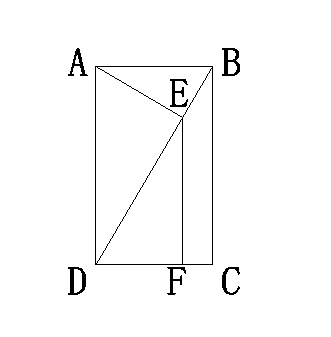 A.	B.	C.	D.71.某小区已有固定停车位和临时停车位100个，为满足居民需求，物业重新规划小区停车位。其中，固定停车位比之前减少了5%，临时停车位比之前增加了20%，停车位总数增加5个。问重新规划后临时停车位有多少个？（    ）A.40	B.46	C.48	D.5272.某部门甲组和乙组共31名员工，由于人员调整，甲组增加10人，乙组减少7人，调整后两组员工人数相差16。则甲组原来的人数为多少？（    ）A.14	B.15	C.16	D.1773.某学校的班车在7:00、7:30、8:00发车，小梁在7:20至8:00之间到达车站乘坐班车，且到达发车站的时刻是随机的，则他等车时间不超过10分钟的概率为（    ）。A.	B.	C.	D.74.某环境监测员在一次环境调查中收回480份样本，根据样本的分析报告将其定为优、轻度污染、中度污染、重度污染4个等级，已知最后报告中4个等级的比例为2:6:3:1。那么从中随机抽取大概多少份样本刚好会有6份样本的等级为优？（    ）A.32	B.36	C.64	D.8075.有一个边长为6cm的正方形，如下图所示，E是BC边的中点，F是DE与对角线AC的交点。将一只蚂蚁放在A点，如果在AB间设置障碍使蚂蚁无法通过，问该蚂蚁沿图中路线爬行到B点的最短距离是多少？（    ）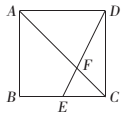 A.12cm		B.（6+3）cm	C.（3+4+）cm	D.（3+2+2）cm76.甲开车从A地以60千米/小时的速度往返于A、B两地。乙开车从C地经过B地开往A地，车速为40千米/小时。已知A、B两地和A、C两地分别相距60千米、160千米（假设三地在同一直线上），甲、乙同时出发，则甲、乙从出发到第一次相遇需要多长时间？（    ）A.168分钟	B.162分钟	C.150分钟	D.156分钟77.为了丰富员工的业余生活，某公司举行乒乓球比赛，甲、乙、丙三个部门的人数分别为10人、12人、13人。要从3个部门选择2人参加比赛（2人来自不同部门），那么共有多少种选择方法？（    ）A.250	B.406	C.1056	D.156078.小明玩填数字游戏。在编号依次为1～9的九宫格上，小明将数字1～9随机不重复地填到九宫格内，若最后发现有4个宫格内填写的数字恰好与宫格的编号相同，其余5个均不相同，那么小明填写数字的情况可能有多少种？（    ）A.176	B.396	C.5544	D.1108879.小羊早起上班比较匆忙，从家到公司所需时间在1～2小时之间，当小羊到公司后发现出门时看见的时间就是现在的时间，然后恍然大悟，原来出门时看错时针和分针的位置，那么请问今天小羊从家到公司大约花了多长时间？（    ）A.80分钟	B.90分钟	C.100分钟	D.110分钟80.一个有三代人的家庭，这三代人全部在世。中秋佳节团圆夜，因一部分人值班未赶回，所以其余家庭成员拍照留念。小山同学数了一下照片中的人，发现：有3个人会被人叫爸爸，2个人会被人叫儿子，有3个人会被人叫妈妈，有4个人会被人叫女儿，那么请问这次拍照至少有几个人？（    ）A.7	B.9	C.10	D.12第四部分  判断推理（共35题，参考时限30分钟）本部分包括四种类型的试题：一、逻辑判断：共10题。每道题给出一段陈述，这段陈述被假设是正确的，不容置疑的。要求你根据这段陈述，选择一个答案。注意：正确的答案应与所给的陈述相符合，不需要任何附加说明即可以从陈述中直接推出。81.随着万物互联、人工智能、5G等新技术的发展，网络空间与现实空间的边界不断融合消失，网络安全已经关系到国家安全、城市安全、基础设施安全和个人安全等各方面。因此，打造网络安全生态，为中国经济发展和社会稳定保驾护航，正在成为中国网络安全行业的共识。以下哪项如果为真，最能削弱上述论点？（    ）A.我国每年因网络安全问题造成的经济损失高达数千亿人民币B.打造网络安全生态事关民生和社会经济发展，不容懈怠C.早在互联网诞生初期，打造网络安全生态就已经是政府和网络安全行业的共识D.有科学家断言，6G技术的发展可能会给网络安全生态的建立带来重大突破82.生态力可以塑造动物的社会性，比如不利的气候变化会促进鸟类的合作育雏行为，但其对人类的作用却并不清楚。近期发表在《美国科学院院刊》上的一项新研究表明，这一现象同样也会发生在人类社会——当遭遇环境胁迫时，人们对有道德约束的至高神的信仰会增加，因为这类宗教信仰可能会通过促进合作的方式，提高人类对环境的适应力。下列选项如果为真，最能支持上述观点的是（    ）。A.新西兰在2011年地震后，重灾区的新入教者占总人口比率要比受到轻微影响的地区高出1.2%，比无关地区则高出近3%B.处于缺水少粮环境中的社会群体，更倾向于相信具有道德准则的信仰，因为这种环境需要人们进行更多的社会协作C.如果不同社会间享有共同的文化起源，或属于同一语系，那么他们就更有可能信奉相同类型的宗教D.对长期资源短缺的社会来说，当环境开始趋于稳定时，对道德约束型宗教的信仰就会增加83.研究者进行了一项绿色植物净化室内甲醛的实验：选取两个1立方米的不锈钢密闭测试舱，一个作为样品舱，放入一盆常春藤植物，另一个作为对比舱，不放任何东西；然后往两个测试舱中放入等量的甲醛污染物（甲醛会逐渐释放），持续24小时后记录两个舱的甲醛浓度变化数值，结果发现常春藤具有较强的甲醛净化作用，1立方米内的甲醛净化率达10%。某居民装修完新房后，购入了两盆常春藤以净化装修材料释放出的甲醛，一段时间后却发现室内甲醛浓度没有明显变化。以下哪项为真，最能解释上述矛盾？（    ）A.正常民居的空间远超过1立方米，该居民所放的常春藤的数量不够B.该居民放置常春藤后未开窗，不利于甲醛的稀释C.实验中选用的甲醛污染物与居民新房中会释放甲醛的装修材料不是同一种D.该居民未在放置常春藤24小时后进行检测84.互联网是这个时代最具发展活力的领域，中国通过它“越过长城，走向世界”，世界通过它日益成为一个“地球村”。但互联网也是一把“双刃剑”，在给我们带来显而易见便利的同时，也带来一系列难以忽略的风险和难以摆脱的挑战。面对这些风险与挑战，互联网高度全球化的特征又在告诫我们：任何国家都不能在网络空间独善其身，唯有同心协力、深化合作，不断推动互联网全球治理体系变革。由此可以推出（    ）。A.网络空间不是“法外之地”，良性的运行规则必不可少B.中国应该积极同世界各国开展网络合作，推动网络发展共同推进、安全共同维护、治理共同参与C.互联网的推广和普及利弊兼具，在给人们带来福音的同时，网络犯罪也悄然而至D.互联网发展无国界无边界，推进全球互联网治理体系变革、携手共建网络空间命运共同体是大势所趋85.教育部门对本市10000名学龄儿童进行了问卷调查，统计显示，80%的孩子愿意假期去上课外辅导班，只有15%的孩子认为上课外辅导班会挤占外出游玩的时间。这份调查问卷出乎了大多数老师的意料，有位数学老师对此评价道：要么孩子们没有表达真实的想法，要么他们爱玩的天性已经被压抑了。以下哪项陈述如果为真，是这位数学老师的推论所依赖的假设？（    ）A.要是孩子们能表达内心真实的想法，就不会有那么多孩子表示愿意假期去上课外辅导班而只有很少的孩子认为上辅导班挤占了外出游玩的时间B.在家长“望子成龙、望女成凤”的期盼下，孩子们已经认同了假期上课外辅导班的心理定位，他们已经不习惯于表达自己真实的想法C.相比假期上课外辅导班，天性爱玩的孩子们更喜欢外出游玩，而假期上课外辅导班必然会减少外出游玩的时间D.当下升学压力大，不但文化课成绩要优秀，还要有一门才艺，这使孩子们每天都在应付各类考试，渐渐远离了娱乐的生活，失去了爱玩的天性86.研究人员尝试利用青蒿琥酯治疗大量失血的实验鼠。结果显示，这种药物保护了实验鼠的器官，并大大降低了器官衰竭的发生概率。研究人员认为，青蒿琥酯具有这种疗伤效果，主要是因为它能降低身体对外伤和大量失血的过度炎症应答反应，并能激活细胞存活通道。下列哪项如果为真，最能质疑研究人员的观点？（    ）A.抑制器官衰竭可降低身体对外伤和大量失血的过度炎症应答反应B.严重外伤易出现大量失血，使心脏无法有效向身体各部位供血，最终导致多器官衰竭C.青蒿琥酯是用于治疗疟疾的一种青蒿素类药物，安全性高、成本低廉D.有研究证明，过度肥胖也可能诱发心肌衰竭等多器官衰竭87.毛泽东同志曾经说过:“只有做群众的学生，才能做群众的先生。”把人民当先生来请教，做到问政于民、问需于民、问计于民。我们只有尊重群众，才会被群众所尊重。做群众工作，要直接联系群众，经常到群众中间、到田间地头、到群众家中与之倾心交谈、拉家常，拉掏心窝子的话，只有这样，群众才愿意对我们说真话、说心里话。如果官气十足、居高临下，那么群众自然敬而远之、三缄其口了。由此可以推出（    ）。A.把人民当先生来请教，就能做群众的先生B.如果群众愿意对我们说真心话，那么我们必然有到群众中去与之倾心交谈C.只有群众愿意对我们说真话、说心里话，我们才做好了群众工作D.如果我们尊重群众，群众就不会对我们敬而远之88.美国航天局的一份官方声明表示，科学家们利用火星勘测轨道飞行器上搭载的成像光谱仪，探测到了火星表面一些陨坑的坑壁上存在一些暗色条带。它们出现在火星上许多地方，从靠近赤道的区域一直到中纬度地区。科学家们将这些条带称作“季节性斜坡条带”。声明称该证据表明，火星表面上存在液态水。以下哪项如果为真，最能加强上述推论？（    ）A.“季节性斜坡条带”会随着时间发生变化，在温暖的季节里，其颜色不断加深，但随着季节温度下降，它们又会逐渐消失B.流动的液态水渗入火星陨石坑和山丘的斜坡，会留下具有一定宽度的暗色条纹C.木卫二、木卫三、土卫二和土卫六已经发现了冰冻表面下有水的证据D.科学家通过数据分析得出“季节性斜坡条带”主要成分为含盐矿物质，而这类矿物质的生成离不开水89.近日，地学环境领域国际顶尖杂志《环境科学与技术》发表了一篇以“中国南海北部二百年的珊瑚骨骼记录了中国近代战争汞污染”为题的文章。该文章指出，对过去200年我国南海珊瑚中汞含量进行研究，发现汞含量变化与一些重要战争密切相关，并在第二次世界大战期间达到顶峰。以下哪项如果为真，最不能支持该文章观点？（    ）A.研究者发现在过去200多年间，珊瑚礁中分离出珊瑚骨骼中的“晶格结合态汞”的峰值与第一次鸦片战争、第二次鸦片战争、第二次世界大战等重要战争在时间和战争规模上非常吻合B.战争中沉降到海洋中的溶解态汞，通过珊瑚的钙化作用进入到珊瑚的骨骼中C.硝酸汞在19世纪初就开始大量应用到军火和炸药生产中，海战时使用的弹药可能会向大气中排放大量的汞D.珊瑚碳酸钙骨骼在形成过程中，海水中汞离子能够取代半径类似的钙离子，从而进入到珊瑚骨骼结构中90.美国西奈山伊坎医学院和美国西雅图一家公共医学研究组织组成的研究团队，在589306个人的遗传信息中寻找能够适应584种严重儿童单一基因缺陷遗传病致病变异的人。他们在每个人的874个基因中寻找完全外显的致病变异，经分析，发现有13个人虽然携带和严重儿童疾病相关的遗传变异，却依旧很健康。研究者表示，这些人身上含有能够解决高度外显致病遗传突变因素的关键。下列哪项如果为真，最能削弱上述结论？（    ）A.基因检测在很大程度上局限于能表现出疾病症状的人身上，即有些人身上的突变并不能被发现B.该研究还需要发现以及分析更多的适应致病突变即携带遗传变异却依旧很健康的个体C.由于缺少必要的知情同意书，研究人员无法重新联系上大多数致病突变适应者以进行进一步研究D.携带有单一基因缺陷遗传病致病变异的人都会表现出疾病相关的症状，但时间有早有晚二、类比推理：共10题。每道题先给出一组相关的词，要求你在备选答案中找出一组与之在逻辑关系上最为贴近、相似或匹配的词。91.青椒∶白萝卜A.杨树∶白杨		B.蓝莓∶黄桃C.青蛙∶昆虫		D.青菜∶梅花92.学生∶读书A.运动员∶运动		B.健身∶教练C.撰写∶文章		D.班主任∶治病93.地表水∶地下水∶井水A.文学∶理学∶地质学	B.冰柜∶床头柜∶鞋柜C.跑鞋∶运动鞋∶凉鞋	D.直觉∶视觉∶感觉94.布衣∶黎民∶苍生A.庙堂∶社稷∶轩辕	B.垂髫∶黄发∶伛偻C.桂冠∶鳌头∶榜首	D.南冠∶同窗∶桑梓95.暗度陈仓∶陕西A.蓝田生玉∶济南		B.中流砥柱∶福建C.布鼓雷门∶浙江		D.渔阳鼙鼓∶山西96.头孢∶消炎∶抗生素A.网络∶搜索∶浏览器	B.面霜∶保湿∶护肤品C.核酸∶遗传∶蛋白质	D.肉松∶美味∶肉制品97.蜜∶蜜獾A.蜜∶蜜蜂		B.海∶海龟C.白∶白蚁		D.竹∶竹鼠98.运动∶分子A.高大∶建筑		B.寒冷∶天气C.粉红∶梅花		D.甜味∶白糖99.二氧化锰  对于  （    ）  相当于  （    ）  对于  二氧化硫A.化学  催化剂		B.实验  污染C.酶  氧气		D.过氧化氢  红磷100.唐诗  对于  （    ）  相当于  （    ）  对于  歌手A.宋词  唱片		B.李白  舞台C.绝句  演员		D.诗歌  职业三、定义判断：共10题。每道题先给出定义，然后列出四种情况，要求你严格依据定义，从中选出一个最符合或最不符合该定义的答案。注意：假设这个定义是正确的，不容置疑的。101.合理化烟幕是企业在固定成本不变的情况下，增加销售量分摊企业平均成本的一个好方法。合理化指的是顾客认为商品的价格合理，而烟幕就是对消费者所产生的“烟幕”，就是用来模糊消费者对商品价格的合理性，实际上是固定成本不变，销售量越多，平均成本就越少，从而商家获得利润就越多。一个小小的烟幕，就能实现买的开心，卖的也开心，达到双赢。根据上述定义，下列不属于合理化烟幕的是（    ）。A.金拱门的甜品站一直有第二份半价的优惠，这种促销形式受到很多情侣的欢迎B.同系列的高端配置手机售价为4000元，中端配置的售价为3700元，高端配置手机的销量更高C.某菜馆原来四个菜卖24元，后转变成三个菜加两元就可以享受四个菜，此后生意好了很多D.大桶的爆米花32元，中桶的25元，但大桶的量是中桶的2倍，所以顾客更喜欢买大桶的爆米花102.口红效应是指因经济萧条而导致口红热卖的一种有趣的经济现象，也叫“低价产品偏爱趋势”。根据上述定义，下列现象属于口红效应的是（    ）。A.王明在自己经济条件不好的时候，却给自己的女朋友买了一个LV包B.金融危机时期，好莱坞的电影大行其道C.虽然经济不景气，但李明对名牌手表的青睐不减D.由于金融危机，肖潇连一支口红都舍不得买103.波特五力是指行业中存在着决定竞争规模和程度的五种力量，这五种力量综合起来影响着产业的吸引力以及现有企业的竞争战略决策。五种力量分别为同行业内现有竞争者的竞争能力、潜在竞争者进入的能力、替代品的替代能力、供应商的讨价还价能力、购买者的讨价还价能力。根据上述定义，下列对某家电脑公司不利的是（    ）。A.电脑行业普遍需要巨额资本投入B.该公司设置消费积分累计及同系列电脑以旧换新活动C.只有两家公司生产电脑必备的独立显卡D.电脑行业具有自主研发能力的人才十分短缺104.列锦就是全部用名词或名词性短语，经过选择组合，巧妙地排列在一起，构成生动可感的图像，用以烘托气氛、创造意境、表达情感的一种修辞。根据上述定义，下列不属于列锦的是（    ）。A.杨柳岸，晓风残月B.绿蚁新醅酒，红泥小火炉C.一去二三里，烟村四五家，亭台六七座，八九十枝花D.湖上影子，惟长堤一痕、湖心亭一点、与余舟一芥，舟中人两三粒而已105.价格歧视，实质上是一种价格差异。价格歧视通常分为三级，其中二级价格歧视是指垄断厂商按不同的价格出售不同单位的产量，但是购买相同数量产品的每个人都支付相同的价格。三级价格歧视中，制造商对每个群体内部不同的消费者收取相同的价格，但不同群体的价格不同。根据上述定义，下列属于三级价格歧视的是（    ）。A.某服装店国庆期间凡购买满1000元可享八折优惠B.学生凭学生证购买动车二等座票可享受公布票价75%的优惠C.我国固定电话的资费标准规定，每天0:00至7:00，长途电话费按白天资费的半价收取D.某地菜市场大白菜一般为2.5元/斤，但有时顾客还还价，也能以2.0元/斤的价格买到106.职务轮换也称岗位轮换，是企业或组织有计划地按照大体确定的期限，让员工或管理人员轮换担任若干种不同工作的做法，从而达到考察员工的适应性和开发员工多种能力的目的。根据上述定义，下列属于职务轮换的是（    ）。A.小王在单位负责微信营销，同时担任文案、美工，有时也要外出上门推销，每天忙得团团转B.小珊原是一所大学的辅导员，后来成为了一名思想政治讲师，因为表现优异，几年后担任学院的党委书记C.小壮刚入职时先在销售部门工作了一段时间，然后再去售后服务部、市场部、产品开发部等部门，最终确定了最合适的岗位D.小刚是某县政府的一名普通公务员，三年前被派到该县下属乡镇担任村支部书记助理，工作能力得到了很大提高107.疑病妄想是妄想的一种，即毫无根据地坚信自己患了某种严重的躯体疾病或不治之症，即使通过一系列详细检查和反复的医学验证仍不能纠正。根据上述定义，下列属于疑病妄想的是（    ）。A.小李怀疑自己有严重的心脏病，数次到不同正规医院检查，结果次次正常，但他还是不相信，仍然焦虑、抑郁B.小赵最近常流鼻血，怀疑自己得了白血病，医院诊断说只是天气干燥上火所致，但为了确定，他又去了一家更有名的医院检查C.小钱的许多亲戚都因癌症去世，他怀疑自己也有遗传，到不同的正规医院体检多次仍不能放心D.小孙自从有一次被医院误诊为胃癌晚期后就不敢再乱吃垃圾食品，饮食口味也逐渐偏于清淡108.因果关系中断是指某一行为会导致某种结果，而该行为与其结果之间介入了中间因素，该因素不是由前行为引起的，且在没有前行为的情况下，中间因素能够独立引起危害结果的发生。根据上述定义，下列属于因果关系中断的是（    ）。A.某公益组织私吞善款导致受捐人因无法支付医药费放弃治疗，最终死亡B.某学生在路上与同学追逐打闹导致该同学出车祸死亡C.甲欲杀死乙，在乙被甲打成重伤时，乙却被中途出现的丙杀死D.丁与戊打架导致戊的腿受伤，戊处理不当使伤口感染最终死亡109.强制性权力是建立在惧怕的基础上，一个人如果不服从就可能产生消极的后果，出于对这种后果的惧怕，这个人就对强制性权力作出了反应。根据上述定义，下列属于强制性权力的是（    ）。A.某经理提出了全新的激励政策，要求员工听他指挥跟他干B.春节假期，某领导要求员工乙回公司加班处理紧急事务，员工乙不情愿地答应了C.面对发飙的妈妈，小明只好答应其以后再也不调皮捣蛋了D.小金想与小李一起出去玩，小李有事不想去，但考虑到小金可能会伤心，最后还是勉为其难去了110.虚构症是指患者在回忆中将过去事实上从未发生的事或体验，说成确有其事。根据上述定义，下列属于虚构症的是（    ）。A.从未出国的小明一直对外说自己去过泰国旅游B.小路回忆说年轻的自己曾经被黑社会抓走并实施手术C.小飞开车载同事小雨回家，发生车祸昏迷后，忘记了这件事情D.小健昨晚和同事聚会喝醉，第二天早上回忆时说起自己昨晚和女朋友约会的具体过程四、图形推理：共5题。请按每道题的答题要求作答。111.从所给的四个选项中，选择最合适的一个填入问号处，使之呈现一定的规律性。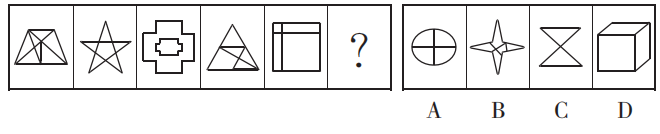 112.从所给的四个选项中，选择最合适的一个填入问号处，使之呈现一定的规律性。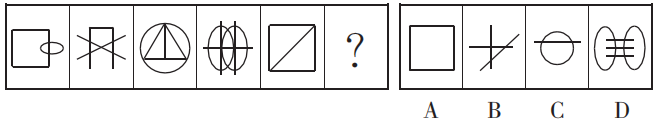 113.从所给的四个选项中，选择最合适的一个填入问号处，使之呈现一定的规律性。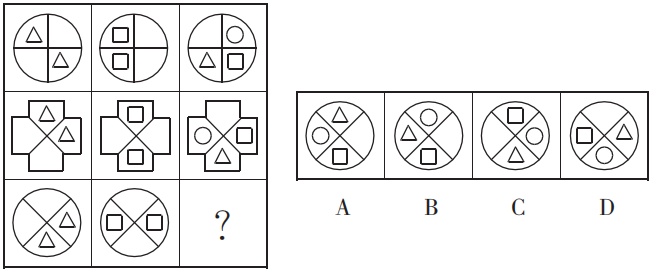 114.把下面的六个图形分为两类，使每一类图形都有各自的共同特征或规律，分类正确的一项是（    ）。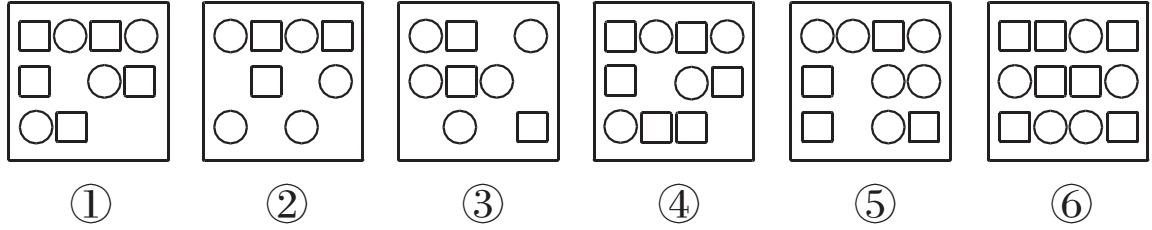 A.①③⑤，②④⑥		B.①②④，③⑤⑥C.①④⑥，②③⑤		D.①②⑤，③④⑥115.左图为6个相同小正方体组合成的多面体，将其从任一面剖开，下面哪一项不可能是该立体图形的截面（    ）。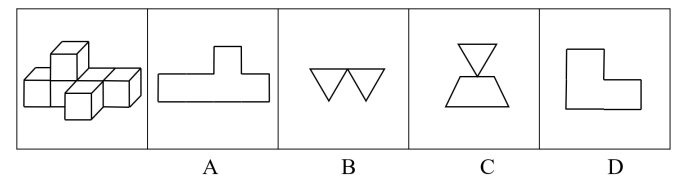 第五部分  资料分析（共20题，参考时限25分钟）所给出的图、表、文字或综合性资料均有若干个问题要你回答，你应根据资料提供的信息进行分析、比较、计算和判断处理。一、根据所给资料，回答116～120题。2019年全国居民各消费类型人均消费支出及同比增速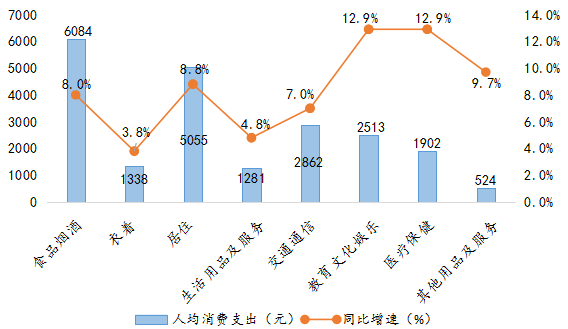 2019年全国居民收支主要数据注：1.图表中数据均为四舍五入所得近似值。2.人均可支配收入是居民可用于最终消费支出和储蓄的总和。116.2019年全国居民人均消费支出约比上年增长了多少元？（    ）A.1646	B.1707	C.1825	D.1909117.2019年我国居民恩格尔系数变化情况为（    ）。A.小幅下降	B.大幅上升	C.小幅上升	D.大幅下降118.2019年我国城镇居民人均实际可用于储蓄的收入比农村居民多多少元？（    ）A.11405	B.11504	C.11603	D.11702119.2019年全国居民人均工资性收入占人均可支配收入的比重约比财产净收入高（    ）。A.43个百分点	B.47个百分点	C.51个百分点	D.55个百分点120.根据上述资料，以下说法正确的是（    ）。A.2018年全国居民人均医疗保健支出约为1800元B.2019年人均食品烟酒支出占全国居民人均消费支出的比重超过30%C.2018年全国居民人均转移净收入超过5000元D.2019年全国居民的贫富差距较2018年有所缩小二、根据所给资料，回答121～125题。2018年，全国共投入研究与试验发展（R&D）经费19677.9亿元，比上年增加2071.8亿元，增长11.8%；研究与试验发展（R&D）经费投入强度（与国内生产总值之比）为2.19%，比上年提高0.04个百分点。按研究与试验发展（R&D）人员全时工作量计算的人均经费为44.9万元，比上年增加1.3万元。分活动类型看，全国基础研究经费1090.4亿元，比上年增长11.8%；应用研究经费2190.9亿元，增长18.5%；试验发展经费16396.7亿元，增长10.9%。分活动主体看，各类企业经费支出15233.7亿元，比上年增长11.5%；政府属研究机构经费支出2691.7亿元，增长10.5%；高等学校经费支出1457.9亿元，增长15.2%。企业、政府属研究机构、高等学校经费支出所占比重分别为77.4%、13.7%和7.4%。分地区看，研究与试验发展（R&D）经费投入超过千亿元的省（市）有6个，分别为广东（占13.7%）、江苏（占12.7%）、北京（占9.5%）、山东（占8.4%）、浙江（占7.3%）和上海（占6.9%）。研究与试验发展（R&D）经费投入强度（与地区生产总值之比）超过全国平均水平的省（市）有6个，分别为北京、上海、广东、江苏、天津和浙江。2018年，国家财政科学技术支出9518.2亿元，比上年增加1134.6亿元；财政科学技术支出与当年国家财政支出之比为4.31%，比上年提高0.18个百分点。其中，中央财政科学技术支出3738.5亿元，增长9.3%，占财政科学技术支出的比重为39.3%；地方财政科学技术支出5779.7亿元，增长16.5%，占比为60.7%。121.2017年我国国内生产总值约为（    ）。A.81万亿元	B.82万亿元	C.83万亿元	D.84万亿元122.2018年，国家财政科学技术支出约同比增长（    ）。A.12.0%	B.12.5%	C.13.0%	D.13.5%123.下列统计图中能体现2018年研究与试验发展（R&D）经费中基础研究、应用研究和试验发展经费所占比重的是（    ）。A.	B.	C.	D.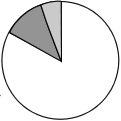 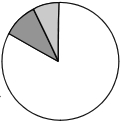 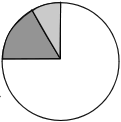 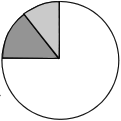 124.2018年研究与试验发展（R&D）经费中，各类企业经费支出同比增量是高等学校经费支出同比增量的（    ）。A.7.2倍	B.7.8倍	C.8.2倍	D.8.9倍125.根据上述资料，以下说法正确的是（    ）。A.2018年，我国国家财政科学技术支出中，中央财政科学技术支出占比超过40%B.2018年，按全时工作量计算我国研究与试验发展（R&D）人员约4380万人C.2017年，我国财政科学技术支出与当年国家财政之比为4.49%D.2018年，研究与试验发展（R&D）经费投入超过千亿元的省（市）中，投入强度超过全国平均水平的有5个三、根据所给资料，回答126～130题。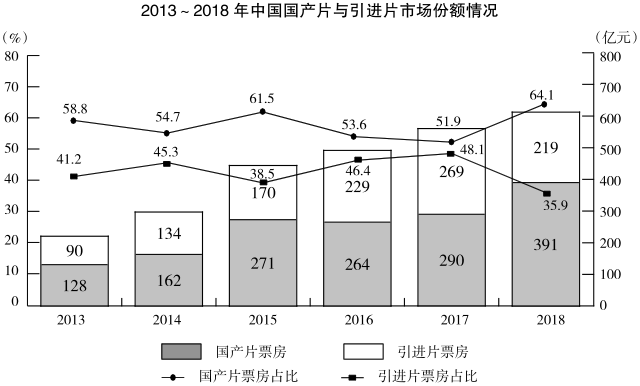 126.2014～2018年，我国国产片票房增长最快的是（    ）。A.2014年	B.2015年	C.2017年	D.2018年127.2013～2018年，国产片和引进片票房差距最小的那一年，票房相差（    ）。A.19亿元	B.21亿元	C.28亿元	D.35亿元128.2013～2018年，中国影片票房平均每年增加（    ）。A.51.0亿元	B.58.5亿元	C.78.4亿元	D.80.4亿元129.2017年与2015年相比，引进片票房同比增量、同比增速的变化情况是（    ）。A.增量增多、增速变大	B.增量减少、增速变大C.增量增多、增速变小	D.增量减少、增速变小130.根据资料，下列说法正确的是（    ）。A.2013～2018年，引进片票房呈逐年递增趋势B.2013～2018年，国产片票房增速均高于引进片C.2013～2018年，国产片票房呈逐年递增趋势D.2013～2018年，国产片票房均高于引进片票房四、根据所给资料，回答131～135题。2019年1～7月份，全国房地产开发投资72843亿元，同比增长10.6%，增速比1～6月份回落0.3个百分点。其中，住宅投资53466亿元，同比增长15.1%，增速比1～6月份回落0.7个百分点。住宅投资占房地产开发投资的比重为73.4%。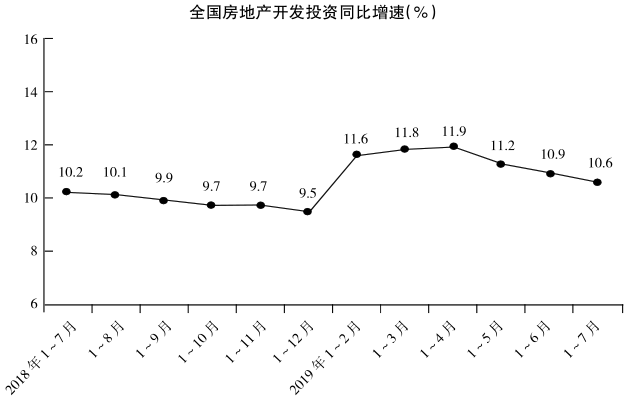 分地区来看，1～7月份，东部地区房地产开发投资39042亿元，同比增长9.2%，增速比1～6月份回落0.7个百分点；中部地区投资15248亿元，增长9.5%，增速加快0.6个百分点；西部地区投资15708亿元，增长15.1%，增速回落0.4个百分点；东北地区投资2845亿元，增长11.0%，增速回落1.7个百分点。1～7月份，房地产开发企业房屋施工面积794207万平方米，同比增长9.0%，增速比1～6月份加快0.2个百分点。其中，住宅施工面积554111万平方米，增长10.4%。房屋新开工面积125716万平方米，增长9.5%，增速回落0.6个百分点。其中，住宅新开工面积92826万平方米，增长9.6%。房屋竣工面积37331万平方米，下降11.3%，降幅收窄1.4个百分点。其中，住宅竣工面积26374万平方米，下降10.5%。土地购置面积9761万平方米，同比下降29.4%，降幅比1～6月份扩大1.9个百分点；土地成交价款4795亿元，下降27.6%，降幅与1～6月份持平。131.2019年1～6月份全国住宅投资同比增速为（    ）。A.14.4%	B.15.1%	C.15.4%	D.15.8%132.2017年1～7月全国房地产开发投资约为多少亿元？（    ）A.56500	B.58500	C.59770	D.63500133.2019年1～7月份，四大地区中，房地产开发投资占全国房地产开发投资的比重低于上年同期的有几个？（    ）A.0	B.1	C.2	D.3134.2019年1～7月份房地产开发企业中下列指标同比变化量最大的是（    ）。A.房屋施工面积		B.房屋新开工面积C.房屋竣工面积		D.土地购置面积135.根据上述资料可以推出的是（    ）。A.2017年1～9月份全国房地产开发投资约59800亿元B.2019年7月份房地产开发投资环比增速为-0.3%C.2019年1～7月份中部地区房地产开发投资比东北地区多5.4倍D.2019年1～7月份住宅新开工面积占房屋新开工面积的比重与上年同期基本持平展鸿公务员录用考试笔试试卷                                       《行测》模拟卷（十七）参考答案及解析1.【答案】B。解析：2020年12月16日至18日，中央经济工作会议在京举行。会议强调，做好2021年经济工作，要以推动高质量发展为主题，以深化供给侧结构性改革为主线，以改革创新为根本动力，以满足人民日益增长的美好生活需要为根本目的。故本题选B。2.【答案】C。解析：A项正确，当前全世界的人口发展模式属于“过渡型”，正处于向“现代型”转变的阶段。B项正确，发达国家人口发展模式已处于“现代型”，德国、匈牙利等国家人口连续多年出现负增长，美国、加拿大、澳大利亚、新西兰等国人口自然增长率稍高，日本等大多数发达国家人口自然增长率接近零。C项错误，承受人口经济压力最大的国家是儿童与老年人比重大的国家。D项正确，影响人口自然增长的因素有自然增长率、出生率、死亡率和生产力水平，其中生产力水平是根本因素。故本题选C。3.【答案】A。解析：2020年11月15日，区域全面经济伙伴关系协定（RCEP）正式签署。作为世界上参与人口最多、成员结构最多元、发展潜力最大的自贸区，这不仅是东亚区域合作极具标志性意义的成果，更是多边主义和自由贸易的胜利。故本题选A。4.【答案】D。解析：A项是镌刻于苏州沧浪亭石柱上的一副对联；B项是颐和园南湖岛月波楼的一副对联；C项出自刘凤诰的《咏大明湖》；D项出自刘禹锡的《洞庭秋月行》。故本题选D。5.【答案】D。解析：A项错误，如果各个分力的方向一致，则合力的大小等于各个分力的大小之和；如果各个分力的方向不一致，则合力的大小小于各个分力的大小之和。B项错误，夏天扇扇子时，加快了空气的流动，使人体表面的汗液蒸发加快，由于蒸发吸热，因此人感到凉快。C项错误，水银的密度大于组成地面各物质的密度，水银又具有流动性，因此它总是沉在其他物质的下面。D项正确，火场附近的空气受热膨胀上升，远处的冷空气必将来填充，冷热空气的流动形成风。故本题选D。6.【答案】D。解析：A项正确，“兵马未动，粮草先行”指出兵之前，先准备好粮食和草料，“成本概念”是人们要进行生产经营活动或达到一定的目的，就必须先耗费一定的资源，其所费资源的货币表现及其对象为“成本”，二者对应正确。B项正确，“不入虎穴，焉得虎子”比喻不经历艰险就不能取得成功，“风险投资”又称创业投资，是一种追求长期利润的高风险高报酬事业，二者对应正确。C项正确，“萝卜白菜，各有所爱”比喻每个人对某事物有自己的个人喜恶，“偏好理论”指个体偏向于和某些特定种族或性别的成员打交道。经济学中消费者偏好是指消费者对一种商品（或者商品组合）的喜好程度，二者对应正确。D项错误，“城门失火，殃及池鱼”比喻因受连累而遭到损失或祸害，反映了外部性的影响；“沉没成本”指以往发生的，但与当前决策无关的费用，二者对应错误。故本题选D。7.【答案】C。解析：A项正确，由于我国南北气候条件不同，花朝节在中原和西南地区以农历二月初二为主，在江南和东北地区以农历二月十五为主，还有一些地区以农历二月十二或十八为主。B项正确，下元节与道教解厄的“水官”有关，这一天水官会根据考察，录奏天廷，为人解厄。C项错误，相传腊八节是佛祖释迦牟尼成道并创立佛教的日子，是佛教盛大的节日之一。D项正确，每年农历正月初七是汉族传统习俗中的人日节，传说女娲初创世，在造出了鸡狗猪羊牛马等动物后，于第七天造出了人，所以这一天是人类的生日。故本题选C。8.【答案】D。解析：A项错误，根据《传染病防治法》第3条的规定，狂犬病、艾滋病、病毒性肝炎等为乙类传染病。B项错误，禽流感一般指人感染禽流感，即由禽流感病毒引起的人类疾病，分为高、中、低/非致病性三级。根据《传染病防治法》第4条的规定，对乙类传染病中传染性非典型肺炎、炭疽中的肺炭疽和人感染高致病性禽流感，采取本法所称甲类传染病的预防、控制措施。C项错误，艾滋病的感染途径主要为血液传播、性接触、母婴传播，不会通过唾液传播。D项正确，病毒性肺炎是由上呼吸道病毒感染，向下蔓延所致的肺部炎症。病毒性肺炎的感染为吸入性感染，可通过人与人的飞沫传染。故本题选D。9.【答案】D。解析：A项错误，人工智能可以对人的意识、思维的信息过程进行模拟，不是人的智能，但能像人那样思考，甚至可能超过人的智能。B项错误，人工智能是一门边缘学科，属于自然科学、社会科学、技术科学三向交叉学科。C项错误，人工智能促进了计算机工业和网络工业的发展，能够代替人类进行各种技术工作和脑力劳动，将迫使人们工作方式发生巨大转变，甚至造成失业，带来劳务就业问题。D项正确，人工智能是涵盖十分广泛的科学，它由不同的领域组成，如机器学习、计算机视觉等，研究的主要目标是使机器能够胜任一些通常需要人类智能才能完成的复杂工作。故本题选D。10.【答案】D。解析：A项正确，《民法典》第158条规定，民事法律行为可以附条件，但是根据其性质不得附条件的除外。附生效条件的民事法律行为，自条件成就时生效。附解除条件的民事法律行为，自条件成就时失效。B项正确，《民法典》第585条第三款规定，当事人就迟延履行约定违约金的，违约方支付违约金后，还应当履行债务。C项正确，根据《民法典》第563条的规定，当事人可以解除因不可抗力致使不能实现合同目的的合同。D项错误，根据《民法典》第472条的规定，要约是希望和他人订立合同的意思表示。《民法典》第479条规定，承诺是受要约人同意要约的意思表示。故本题选D。11.【答案】B。解析：A项错误，举重时运动员为了防止打滑，常常在手上涂抹碳酸镁，碳酸镁能吸去掌心汗水，同时还会增加掌心与器械之间的摩擦力。B项正确，根据《篮球规则》（国际篮球联合会制定）的规定，一场篮球赛每个运动员最多允许犯规5次。C项错误，乒乓球虽然被中国称为国球，但起源于英国。D项错误，“角球”是足球比赛中死球后重新开始比赛的一种方法，是指从“角球区”踢出的球。故本题选B。12.【答案】C。解析：根据《立法法》第8条的规定，对非国有财产的征收、征用，基本经济制度，诉讼和仲裁制度等事项只能制定法律。C项劳动合同管理可以由用人单位制定规章制度进行说明。故本题选C。13.【答案】C。解析：蓄电池并非能直接储藏电，因为电流是电子的定向流动，而大量的电子是无法像普通物件一样储存在仓库里的。蓄电池之所以能“蓄电”，是把外界的电能用来促使电池内部发生化学反应，把电能转换成化学能储存起来。使用电池时，电池内部又进行逆向的化学反应，把储存的化学能转变为电能。故本题选C。14.【答案】B。解析：A项正确，建立工业增加值统计，将为计算国内生产总值提供可靠依据，是建立资金流量的基础。B项错误，当前，我国计算工业增加值所使用的计算价格是生产者的价格，即按生产者价格估算出的产出额减去按购买者价格估算的中间消耗额。C项正确，工业增加值的核算必须是工业企业报告期内的工业生产成果。D项正确，工业增加值的计算方法有两种，即生产法和收入（分配）法。故本题选B。15.【答案】A。解析：A项正确，《行政处罚法》第9条第二款规定，限制人身自由的行政处罚，只能由法律设定。因此行政拘留作为限制人身自由的处罚，只能通过法律设定。B项错误，《民法典》第284条第二款规定，对建设单位聘请的物业服务企业或者其他管理人，业主有权依法更换。C项错误，根据《最高人民法院关于民事诉讼证据的若干规定》第14条的规定，手机短信、电子邮件、即时通信、通讯群组等网络应用服务的通信信息属于电子数据。根据该规定第15条的规定，当事人以电子数据作为证据的，应当提供原件。因此微信聊天记录可以作为证据。D项错误，为提高执法效率，方便群众办事，财政部、公安部、中国人民银行联合下发《关于实施跨省异地缴纳非现场交通违法罚款工作的通知》，自2020年5月1日起，非现场交通违法罚款，可在全国范围内跨省异地缴纳。故本题选A。16.【答案】B。解析：A项正确，“六腑”包括胃、大肠、小肠、三焦、膀胱和胆。B项错误，“腑”大多指胸腹腔内一些中空有腔的器官。C项正确，中医学里的“心”，除了在解剖上代表心脏以外，还在生理上包括了现代医学中循环系统和神经系统一些器官的功能，与现代医学中的“心”并不完全等同。D项正确，“五脏”的共同生理特点是化生和贮藏精气，存储营养物质，彼此协调，共同维持生命进程。故本题选B。17.【答案】C。解析：自由落体是指常规物体只在重力的作用下，初速度为零的运动。A项人造卫星有初始速度，B项人受到蹦极皮筋的牵引力，D项跳伞运动员的降落伞受到地球大气的阻力，C项最接近自由落体运动。故本题选C。18.【答案】B。解析：B项错误，牙齿新陈代谢的最适宜温度是35℃～36.5℃，如果经常用冷水刺激牙齿将导致牙龈出血、牙髓痉挛或其他牙病的发生。故本题选B。19.【答案】D。解析：D项错误，《尔雅》是辞书之祖，是我国第一部词典，收集了比较丰富的古代汉语词汇。它不仅是辞书之祖，还是中国古代的典籍——经，《十三经》的一种，是中国传统文化的核心组成部分。我国第一部规范性的语文词典是《现代汉语词典》，这部词典以规范性、科学性和实用性为主要特点，在社会主义文化建设中发挥了重要作用，深受广大读者欢迎，在海内外享有很高声誉，先后荣获国家图书奖、中国社会科学院优秀科研成果奖和国家辞书奖。A、B、C三项均正确。故本题选D。20.【答案】A。解析：空间技术涉及的范围是太空以及地球以外天体，人工降雨是在大气层之内的活动，因此“人工降雨”没有利用空间技术。故本题选A。21.【答案】C。解析：A项正确，多普勒效应是为纪念奥地利物理学家及数学家克里斯琴·约翰·多普勒而命名的，他于1842年首先提出了这一理论。B项正确，多普勒效应是指物体辐射的波长因为波源和观测者的相对运动而产生变化。C项错误，多普勒效应不仅仅适用于声波，它也适用于所有类型的波，包括电磁波。D项正确，声波的多普勒效应可以用于医学的诊断，即彩超。彩超实质上就是高清晰度的黑白B超再加上彩色多普勒。故本题选C。22.【答案】C。解析：A、D项正确，基因重组是遗传的基本现象，病毒、原核生物和真核生物都存在基因重组现象。基因重组的特点是双DNA链间进行物质交换。B项正确，基因重组能产生大量的变异类型，但只产生新的基因型，不产生新的基因。C项错误，基因突变是基因中碱基对组成或排列顺序的改变，是基因结构的改变，包括基因中碱基对的增添、缺失和改变。故本题选C。23.【答案】C。解析：A项正确，霍尔木兹海峡位于阿拉伯半岛和伊朗南部之间，呈人字形，是波斯湾通往印度洋的唯一要道，具有重要的地缘战略价值，因此有“海湾的咽喉”之称。B项正确，波斯湾位于印度洋西北部边缘海，为世界最大的石油生产地和供应地，有“世界石油宝库”之称。C项错误，曼德海峡是太平洋、印度洋、大西洋的海上交通要道，被西方人称为“世界战略的心脏”。D项正确，台湾海峡与庙岛群岛、舟山群岛、海南岛构成一条海上“长城”，为我国东南沿海的天然屏障，素有“东南锁钥”“七省藩篱”之称。故本题选C。24.【答案】D。解析：在调节放松的状态下，平行光线经眼球屈光系统后聚焦在视网膜之前，称为近视。老花眼即远视眼，与近视眼相反，平行光线经眼球屈光系统后聚焦在视网膜之后。凸透镜使光线焦距变短，凹透镜使光线焦距变长。近视眼成像在视网膜前，可使用凹透镜增长焦距，使得光线在视网膜上成像；老花眼成像在视网膜后，可使用凸透镜缩短焦距，使得光线在视网膜上成像。故本题选D。25.【答案】B。解析：A项正确，水壶的底部设计成波浪形是为了让壶底与火焰的接触面积变大，传递的热量增多，烧开水更快。B项错误，ATM机使用金属键盘设计是为了防止泄密，金属键盘导热率高，温度变化很快，就算是用热感应相机拍下照片，也很难分辨出确切的密码。C项正确，在战争时期，风衣肩饰是用来显示军阶的，还能固定手套等随身物品。D项正确，键盘F/J键的凸起设计可供人在盲打键盘或者盲人敲打时做标记。故本题选B。26.【答案】A。解析：先看第一空，“豁免”指免除责任，“没有豁免的余地”与“无可推卸”语意重复，排除D项。再看第二空，文段讲对于企业忽视用户安全的行为，要通过批评企业的错误促使其改进服务。“督促”指监督催促，词义较轻，排除B项；“倒逼”强调逆向推动，文段讲舆论对企业的批评促使企业改正错误，不属于逆向推动，排除C项。故本题选A。27.【答案】A。解析：先看第一空，文段讲网民喜欢看网上的负面内容，对其很感兴趣，“夸夸其谈”形容说话浮夸不切实际，“侃侃而谈”指人理直气壮、从容不迫地说话，文段仅表达网民讨论时事，B、C项不符合文意，均排除。再看第二空，“有恃无恐”意思是因为有一些倚仗而毫不害怕，“肆无忌惮”指恣意妄行，毫无顾忌。文段表达有些人倚仗网民的心理作威作福，“有恃无恐”更符合文意，排除D项。故本题选A。28.【答案】D。解析：直接看第一空，横线前的动词为“筑高”，能与“筑高”搭配的主体应是牢固而高大的物体，“防线”指连成一线的防御阵地，“屏障”指起隔离作用的事物，“藩篱”指篱笆，均无法与“筑高”搭配，排除A、B、C三项。验证第二空，“势在必行”指根据事物的发展趋势必须这样做，文段讲应对骚扰诈骗电话，就必须要完善立法和惩处机制，“势在必行”符合语意。故本题选D。29.【答案】B。解析：先看第一空，“引发”指引起事件的发生，不能与“文艺高峰”搭配，排除D项。再看第二空，“传颂”指传唱歌颂，常用于英雄事迹，而不用于文艺经典，排除A项。最后看第三空，以“呐喊”展现压力应是一种激烈的方式，“呈现”仅指展现，“释放”更能突出“呐喊”的激烈程度，排除C项。故本题选B。30.【答案】A。解析：先看第一空，“紧随”表示紧跟，常用于形容人，与“习惯”搭配不合适，排除B项；后文讲青少年时期养成的习惯会在很大程度上影响到人的一生，“决定”与其语意矛盾，排除C项。再看第二空，此处应填入一个名词性成语，“习以为常”为动词性成语，排除D项。故本题选A。31.【答案】C。解析：辨析四个成语的意思：“浮光掠影”比喻观察不细致，学习不深入，印象不深刻；“鞭辟入里”形容作学问切实或者分析透彻、切中要害；“曲高和寡”比喻言论或作品不通俗，能了解的人很少；“佶屈聱牙”指文章读起来不顺口。文段讲严肃、高雅的艺术面临的两难选择，即过于高深或过于通俗，此处填入的成语应体现高深、不通俗之意，与后文“过于通俗”构成两难选择，只有“曲高和寡”符合语意，排除A、B、D三项。故本题选C。32.【答案】A。解析：先看第一空，“包揽”指兜揽过来，全部承担，明显不符合语意，排除B项。再看第二空，“恃才傲物”指依仗自己的才能而骄傲自大，轻视旁人，文段中各类平台的做法与“才能”无关，不符合语意，排除C项；“为非作歹”指做各种坏事，用在此处词义过重，排除D项。验证A项，“囊括”指把全部包罗在内，“有恃无恐”指因有所倚仗而不害怕，此处指平台不能像以前一样仗着没有相关规定就无所畏惧，随意使用大数据“杀熟”，二者均符合语意。故本题选A。33.【答案】D。解析：直接看第二空，“比比皆是”指到处都是，与“文艺节庆”搭配词义过重，排除A项；“应运而生”泛指随着某种形势而产生，文艺节庆并非伴随着文艺演出的长盛不衰而产生，且文艺演出就是文艺节庆的一种，不符合语意，排除B项；“屡见不鲜”指经常看见，并不新奇，“层出不穷”指接连不断地出现，没有穷尽，根据前文“欧洲民众的文化生活非常丰富”可知，此处强调文化生活多并非“不新奇”，后者明显更符合语意，排除C项。验证第一空，“门庭若市”形容交际来往的人很多，符合语意。故本题选D。34.【答案】B。解析：先看第一空，根据后文“他们不仅是理想主义的书写者，更是理想主义的实践者”可知，古代文人看重书写，也看重实践，“口碑载道”形容群众到处都在称赞，与“文化”无关；“能言善辩”形容能说会道、有辩才，侧重强调言语方面，未体现出书写理论性的内容，排除C、D项。再看第二空，“撑持”指勉强支持，文段未体现良序的社会是靠文化勉强支持的，排除A项。验证B项，“著书立说”指从事写作，提出自己的主张和学说，“构建”指建立（多用于抽象事物），均符合语意。故本题选B。35.【答案】D。解析：先看第一空，“诠释”指说明、解释，“演绎”指铺陈、推断、阐发，此处讲党员干部应养成良好家风，二者均不符合语意，排除B、C项。再看第三空，“锄强扶弱”指铲除强暴，扶助弱者，“保驾护航”指保护某事物让其能正常发展，泛指保护。此处讲党员干部应不遗余力地为群众办实事，保障群众权益，相比之下，“保驾护航”更符合语意，排除A项。验证第二空，“在灵魂深处根植”指让……在灵魂深处扎根，符合语境。故本题选D。36.【答案】C。解析：“别出机杼”指写作另辟途径，能够创新，无法修饰“少儿编程”，排除A项；“有口皆碑”比喻人人称赞，“异军突起”比喻一支新生力量突然出现，“俯拾皆是”指只要低下头来捡取，到处都是，形容多而易得。填入横线的成语应与“黑马”（指出人意料的优胜者，侧重突然出现的）构成并列，“有口皆碑”和“俯拾皆是”均无法体现突然出现的意思，排除B、D项。“异军突起”符合语意。故本题选C。37.【答案】C。解析：先看第一空，“琼林玉树”泛指精美华丽的陈设，显然不符合语意，且“琼林玉树”为名词性成语，通常表述为“能否成为琼林玉树”，排除A项；“枝叶扶疏”形容枝叶繁茂四布，强调高下疏密有致，比喻分析事理详明缜密，根据“像破土而出的新苗”可知，文段侧重讲年轻干部的成长，而非处理事情缜密，排除B项。再看第二空，填入的词应与“锤炼”“磨炼”构成并列，“测试”程度过轻，排除D项。验证C项，“木秀于林”比喻才能或品行出众的人，借指新人新事刚刚出现，用于形容“年轻干部”恰当，“熔炼”指熔化炼制，比喻培养，符合语意。故本题选C。38.【答案】A。解析：先看第一空，“立行立改”指知道了错误或者其他需要改进的地方后，马上进行整改，拿出措施和目标，含褒义，不符合文段的感情色彩，排除C项；“举棋不定”比喻做事犹豫不决，多指人的品性，不符合语意，排除D项。再看第二空，“准绳”比喻言论、行动等所依据的原则或标准，“基准”指测量时的起算标准，泛指标准，前者更符合语意，且与后文“严格按法律法规办事”相呼应，排除B项。验证第一空，“朝令夕改”形容主张或办法经常改变，一会儿一个样，与后文“动辄被推翻”相呼应，符合语意。故本题选A。39.【答案】C。解析：先看第二空，文段讲有些人不愿意做一时看不出成绩的工作，“功效”指一个行动所获得的预期结果，“效用”意思是功效和作用，亦指效劳，两者均不符合文意，排除A、D项。再看第一空，“沽名钓誉”指用某种不正当的手段捞取名誉，“好大喜功”指不管条件是否许可，一心想做大事立大功，文段讲有些人不愿意耐心踏实工作，急于求成，未说明手段是否正当，“沽名钓誉”不符合文意，排除B项。故本题选C。40.【答案】D。解析：辨析四个成语的意思：“举步维艰”比喻办事情每向前进行一步都十分不容易；“进退维谷”形容进退两难的境地；“步履蹒跚”形容走路腿脚不方便，歪歪倒倒的样子；“寸步难行”形容走路、行动困难。文段将“失信者”与“守信者”作比较，后者在制度下“一路畅通”，前者则相反，能与“一路畅通”构成反义的是“举步维艰”和“寸步难行”，但“举步维艰”形容的通常是一种状态，且“寸步难行”与“一路畅通”整体更对应，D项最恰当。故本题选D。41.【答案】A。解析：先看第二空，文段讲阻挡执行紧急任务的车辆通行不会产生严重后果的侥幸心态必须舍弃，“抛弃”对象多为具体事物，“制止”无法搭配“心态”，排除B、C项。再看第一空，“阻碍”指使不能顺利通过或发展，“堵塞”指阻塞使不通，对象为“道路”，无法搭配“车辆通行”，排除D项。故本题选A。42.【答案】A。解析：先看第三空，“捍卫”指保卫，通常搭配“主权”“尊严”等，无法搭配“规则”，排除D项。再看第二空，“监察”指对机关或机关工作人员的监督考察及检举，不能形容“信用”的作用，排除B项。最后看第一空，根据前文具体谈到的针对市场乱象的解决办法，后面对于“社会风气”的措施不应该是“宣扬”，而是清理目前风气中存在的不良因子，“涤荡”更符合文意，排除C项。故本题选A。43.【答案】D。解析：先看第一空，“死灰复燃”比喻已经消亡的坏事又开始出现，而横线处的主语是评书，不符合语意，排除C项。再看第二空，“惊慌失色”形容因惊慌之极而面目变色，“胆战心惊”形容非常害怕，“毛骨悚然”形容人碰到阴森或凄惨的景象时极端害怕的感觉。文段讲机器读书的对白很死板，可知它带给人的感觉应是阴森的，只有“毛骨悚然”符合语意，排除A、B项。故本题选D。44.【答案】B。解析：文段讲把精准扶贫变为精准填表其实是一种不负责任、不作为的表现，哪怕基层扶贫干部是出于现实中的种种无奈。可见作者认为仅通过填表的情况来评价扶贫工作成效是不合理的，B项正确。A项为文段的部分内容，且文段讲“把精准扶贫变成精准填表”是不作为的表现；C项基层干部无奈的做法不是文段的论述重点；D项与文意不符，文段讲基层干部出于无奈必须应付上级，而非认为向上级展现成效比实际扶贫效果更重要。故本题选B。45.【答案】C。解析：A项错误，文段并未提及如何消弭抄袭之风。B项错误，“以文件落实文件要求”仅是任务繁重的部分原因。C项正确，由文段最后一句可知发言材料的形式主义和官僚作风使相关人员用应付的态度去敷衍。D项错误，“错误的工作方式”文段并未提及。故本题选C。46.【答案】B。解析：文段先描述了职业教育被普通教育所裹挟的社会现象，继而提出为推动职业教育转变，应建立新的评价方式，摆脱普通教育的束缚。可见文段意在强调职业教育要建立具有类型特征的评价方式，B项正确。A项仅为文段所描述的现象，C项未涉及文段的论述主体“职业教育”，D项表述不如B项具体。故本题选B。47.【答案】C。解析：由后文“这是……的举措”可知，横线处内容应为举措，A、B、D项均在阐述意义，而不是举措的具体内容，均排除。验证C项，符合语意。故本题选C。48.【答案】D。解析：文段先讲泰州的特殊地理位置积淀出三国文化，也遮掩不住泰州道乐魅力，末句指出泰州道乐有着独特的魅力，完美展示了泰州宗教文化、盐税文化的质点。那么，文段接下来最可能论述泰州道乐与泰州宗教文化、盐税文化之间的关系，D项最恰当。A、B项偏离文段的论述主体“泰州道乐”；C项“社会价值”由文段无法推出。故本题选D。49.【答案】C。解析：通过文段前半部分对留守儿童生活及心理现状的描写，可知“小宇宙”指的是留守儿童内心各种复杂且无法言表的心理世界，C项正确。A项“秘密”论述范围过广，没有针对性；B项“同等的责任”表述有误；D项说法过于绝对。故本题选C。50.【答案】D。解析：A项错误，文段只比较美国知名教授和中国普通教授对本科生的认真程度，并没有提到院校之间对本科生教育重视程度的差异。B项错误，“对本科生的认真程度”不等同于“负责态度”。C项“天然优势”无从体现。D项从最后一句可得知。故本题选D。51.【答案】C。解析：文段开头指出文化名人故里、故居等都记录着不可磨灭的历史，全民都很关注如何开发利用文化资源，转折之后表明重点，许多地方争夺名人故里都是借文化“搭台”，让经济“唱戏”，随后举例详细论证，并表示尽管文化部和国家文物局早已制止这种做法却仍有歪点子不断出现。由此可见，各地争夺名人故里实际上是受利益驱动，为了炒作话题赚钱，C项表述最符合。A项非文段论述重点；B项仅为文段部分内容；D项过度延伸，文段并未提及应如何开发利用文化资源。故本题选C。52.【答案】C。解析：文段首句讲大多数博物馆仍以视觉体验为主，但“可触摸展品”比例逐渐增加。横线后举例讲孩子喜欢的相关领域的博物馆可触摸的展品比例也相当高，那么，横线处填入的内容必然与“可触摸”有关，C项“也有可触摸画廊供参观者猎奇”是对前文“固然不允许参观者触碰”的最合理转折。B项“也有参观者不守规矩随意触摸”是负面行为，无法与后文内容衔接；A、D项均未涉及“触摸”这一重要内容。故本题选C。53.【答案】A。解析：文段主要讲述的是古琴曲《幽兰》的创作过程，即孔子在周游列国途中无意而作，意在说明《幽兰》是无意所得，并不是刻意而为之，A项正确。B项偏离论述主体《幽兰》；C项过度延伸，且有主观臆断的成分；D项无中生有。故本题选A。54.【答案】B。解析：文段讲很多人以为中年人是心理疾病的主力军，但其实青少年也是不可忽视的重要群体，后文进行具体原因解释，即青少年时期会经历人生很多“第一次”，而这些“第一次”往往是人生重要的转折点，这可能会带来压力和忧虑。可见，文段主要说明青少年的心理健康问题也是不容忽视的，B项正确。A项仅为文段背景介绍，并非论述重点，C项为文段部分内容，D项未落脚到“青少年”这一论述主体上。故本题选B。55.【答案】C。解析：文段主要讲长城的一块砖瓦都能很好地概括中国几千年的文化特质，并具体介绍中国古代各朝代修长城的原因。因此，长城是各朝代历史发展的见证，后文讲中国人登长城也是为了感受中华文明几千年的历史。可见，文段主要说明长城蕴含着深厚的文化特质，C项正确。A、B项均为解释说明部分的内容，用来说明长城展现着中华文明的发展史；D项是中国人登长城的目的，不是文段的论述重点。故本题选C。56.【答案】C。解析：文段讲当前每一座城市都非常重视老年人养老问题和年轻人住房问题，但相应的建设仍然存在明显不足，其主要原因在于考量投资的风险。可见投资的风险考量导致养老院和人才公寓建设的不足，C项正确。A、D项文段无从体现，B仅为文段的部分内容。故本题选C。57.【答案】C。解析：文段主要强调景点除了自身管理需加强外，游客也应该提高素质，理性旅游，不成为网红景点野蛮生长的“帮凶”，C项正确。A、B项是文段前半部分的内容，不是文段强调的重点。D项“发扬传统文化”也不是文段强调的重点。故本题选C。58.【答案】C。解析：文段讲“学术岛链”封堵了中国学术话语的对外传播，因为西方学者对中国的研究主要从日本获得资料，而日本学术界和舆论会对中国声音形成阻隔和替代。可见文段意在强调中国在国际上话语权的提高需要突破以日本为核心的“学术岛链”，C项正确。A项与文段意思不符，文段讲日本学术界和舆论会对中国声音形成阻隔和替代，而非日本制造不利于中国的舆论环境；B项不是意图项；D项文段无从体现。故本题选C。59.【答案】A。解析：A项正确，文段指出可降解塑料使用玉米淀粉生产，其大量使用必然会加剧中国玉米进口的缺口，因此会加大中国在玉米进口方面的投入。B项错误，文段仅指出可降解塑料盲目投入市场会对传统塑料分类回收造成影响，正常投入市场的情况并不清楚。C项错误，文段未提及改变消费模式会导致可降解塑料成为新的消费需求。D项错误，文段未就可降解塑料的环保属性作论述。故本题选A。60.【答案】A。解析：文段抛出一系列问题，质问每天淹没在他人信息里的人心情是否会变得更好或更糟，即关注朋友圈对人心情的影响，A项最适合作为文段标题。B、D项主体错误，C项“无聊”不是文段论述重点。故本题选A。61.【答案】B。解析：A项正确，由“空中WiFi所需要的地空基站方式和卫星中继技术都处于试验阶段”可知卫星中继技术是航空WiFi应用的基础和前提。B项错误，由“收费上网模式在美国航空公司中已经广泛实践，但可能并不符合中国用户的习惯”可知中国用户有可能不适应美国的收费上网模式，但并非绝对。C项正确，由“航空WiFi迟迟没有进展，显然也有安全因素的考虑”可知。D项正确，从文段最后一句可知美国民用航空机载移动通信已经广泛应用，而中国还处于起步阶段，落后于美国。故本题选B。62.【答案】A。解析：所填句子位居段首，应起到引出下文的作用，通过“可是”，可知后文内容应与所填句子相反。文段讲孔圣人以来的祖先往往恪守成规，丝毫没有要撼动思想霸权而一举站到他们肩膀上的意思。当西方知识分子在争人权、争自由、争平等、争法治的时候，我们的知识分子却在为孔夫子、程朱夫子做嫁衣，人文科学、社会科学领域鲜有人站在孔圣人的肩膀上思考。由此可知，作者认为中国的知识分子缺少了思想自由，鲜有人站在巨人的肩膀上思考。所填句子应强调思想自由的重要性，A项正确。B、C、D三项均未体现思想自由。故本题选A。63.【答案】A。解析：观察选项，可先确定首句，②⑥明显不宜作为首句，排除C、D项。再比较A、B项，关键在于⑤和⑥的位置，可以集中分析⑥，⑥中的“一时一地”指代的是③“邯郸涉县”和④“渭南华州区”，则⑥紧跟在③④之后，排除B项。验证A项，符合语句逻辑关系。故本题选A。64.【答案】C。解析：文段讲大数据使得传统智库中难以触及、难以研究的问题变得可以研究，即大数据的发展有利于增加分析的样本量，扩展变量的选择面。换言之，大数据的运用可拓宽智库研究的视野和思路。A项“奠定数据资源基础”文段无从体现；B项与文意不符；D项“时效性和科学性”不是文段论述的重点。故本题选C。65.【答案】B。解析：文段是总—分—总结构，首句提出“越开放的城市，语言的包容度往往越高”的观点，接着通过举例加以验证，最后总结概括这种变化会随着官方、民间交往的加深日益凸显。由此可见，文段主要说明一个城市的语言兼容情况能够间接反映这个城市的开放程度，B项最符合题意。A项偏离文段论述主体“城市”，C、D项的表述均过于绝对。故本题选B。66.【答案】B。解析：设跑道一圈的长度为1，小金、小邓、小李三人的速度分别为V金、V邓和V李。根据题意可知，（V金-V李）×4=1，（V金-V邓）×6=1，解得V李=V金-，V邓=V金-。则小邓超过小李一圈所需时间为=12分钟，即再经过12-4-2=6分钟，小邓将超过小李一圈。故本题选B。67.【答案】A。解析：7个数字总和为28，则两边数字和各为14，与7在同一侧情况有：①7、6、1；②7、5、2；③7、4、3；④7、4、2、1；一共4种。因此排列方式有=1152种。故本题选A。68.【答案】C。解析：180千米/小时=50米/秒，从车头相遇到车尾相离所经过的路程即为火车长度的2倍，根据相遇问题公式可知，火车长度为（50+50）×10÷2=500米。设隧道的长度为x米，则火车通过该隧道所经过的路程为（500+x）米，根据题意可列方程：50×25=500+x，解得x=750。故本题选C。69.【答案】B。解析：要使分数第三的人得分最少，则第一、第二的得分应尽可能高。设分数最低的人得x分，则分数第五的人最少得（x+1）分，分数第四的人最少得（x+2）分，分数第三的人最少得（x+3）分，分数最高的人得（x+26）分，分数第二的人的分数为总分减去其余人的分数。从最小选项开始代入，代入A项，若分数第三高的人得71分，则6个人得分数依次为94、96、71、70、69、68分，得分第二的人分数比第一名高，不符合实际，排除。代入B项，若分数第三高的人得72分，则6个人的分数依次为95、91、72、71、70、69分，符合条件。故本题选B。70.【答案】A。解析：因∠BAD=90°，BD=2AB，则∠ABD=60°。因AE垂直于BD，则BE=AB=1，则DE=BD-BE=4-1=3；因EF垂直于CD，则△EFD∽△BCD，则有==，=，因此S梯形BCFE=S△BCD=××2×=。故本题选A。71.【答案】C。解析：设调整前临时停车位为x个，固定停车位有（100-x）个。根据题意可知，20%x-5%×（100-x）=5，解得x=40。因此，调整后临时停车位为40×（1+20%）=48个。故本题选C。72.【答案】B。解析：甲组增加10人，乙组减少7人，即甲组人数相当于比乙组多17人，实际两组相差16人，则乙组原有人数比甲组多1人。总人数为31人，则甲组原来的人数为15人。故本题选B。73.【答案】A。解析：根据题意可知，小梁到达车站的时间段长度为40分钟，要使等车时间不超过10分钟，则小梁应在7:20～7:30或7:50～8:00到达发车站，时间段长度为20分钟。因此题干所求概率为=。故本题选A。74.【答案】B。解析：期望问题。根据题意可知，这些样本中等级为优的比例为=，则从中随机抽取大概6÷=36份样本刚好会有6份样本的等级为优。故本题选B。75.【答案】C。解析：由图可知，该蚂蚁爬行的最短路线为A-F-E-B，即最短距离为AF+EF+BE。由题意可知，△EFC∽△DFA，则===，化简得AF=AC，EF=ED。代入数据得AF=×=4cm，EF=×=cm，BE=3cm。因此最短距离为（3+4+）cm。故本题选C。76.【答案】A。解析：根据题意可知，甲从A地到达B地需要60÷60=1小时，乙从C地到达B地需要（160-60）÷40=2.5小时，则当乙到达B地时，甲已经在A、B两地间行驶了一个来回，并且正从A地开往B地。此时甲距离B地60-（2.5-2）×60=30千米，即甲、乙之间相距30千米，相遇时间为30÷（60+40）=0.3小时。因此甲、乙从出发到第一次相遇需要2.5+0.3=2.8小时=168分钟。故本题选A。77.【答案】B。解析：从3个部门选择2人参加比赛，有三种情况：（1）选择的2人分别来自甲部门和乙部门，则有×=120种选择方法；（2）选择的2人分别来自甲部门和丙部门，则有×=130种选择方法；（3）选择的2人分别来自乙部门和丙部门，则有×=156种选择方法。利用加法原理，则共有120+130+156=406种选择方法。故本题选B。78.【答案】C。解析：本题出现“不能一一对应”的情况，在排列组合中，即错位重排，代入错位重排规律。5个错位对应44种情况，且需要找出具体哪5个，有种。最终情况有44×=5544种。故本题选C。79.【答案】D。解析：第一步：审题。本题为钟表问题，时针分针互换位置。第二步：根据题意，互换位置可以理解为时针分针共同走360°N，历时分钟，因为小羊路上所需时间为1～2小时，则N=2，历时约110分钟。故本题选D。80.【答案】A。解析：第一步：审题。本题为推理问题，且被叫“爸爸”，被叫“妈妈”均不是只被照片中的人叫。第二步：既然要保证人数最少，那么尽量使拍照的人既可以是爸爸又可以是儿子（或者既可以是妈妈又可以是女儿）——第二代人，则可如图：故本题选A。81.【答案】C。解析：题干论点：打造网络安全生态，为中国经济发展和社会稳定保驾护航，正在成为中国网络安全行业的共识。论据：网络安全已经关系到国家安全、城市安全、基础设施安全和个人安全等各方面。A项与题干论证无关，排除。B项仅说明打造网络安全生态不容懈怠，未说明其是否正成为中国网络安全行业的共识，不能削弱题干论点，排除。C项指出早在互联网诞生初期打造网络安全生态就已经是网络安全行业的共识了，即不是如今才“正在成为”，最能削弱题干论点。D项属于无关项，排除。故本题选C。82.【答案】A。解析：题干论点：当遭遇环境胁迫时，人们对有道德约束的至高神的信仰会增加。A项指出新西兰在2011年地震后，重灾区的新入教者比例高于其他地区，举例加强论点，有一定加强力度。B项处于缺水少粮环境中的社会群体一直处于胁迫状态，与题干论点无关，排除。C项指出不同社会间享有共同的文化起源更有可能信奉相同类型的宗教，与题干论点无关，排除。D项指出对长期资源短缺的社会来说，当环境开始趋于稳定时，对道德约束型宗教的信仰就会增加，与题干论点无关，排除。故本题选A。83.【答案】A。解析：题干现象：常春藤具有较强的甲醛净化作用，但装修完新房后购入两盆常春藤净化甲醛，一段时间后室内甲醛浓度没有任何变化。A项指出常春藤数量不够，因此甲醛浓度没有变化，最能解释题干矛盾；B项未开窗与常春藤净化甲醛无关，不能解释题干现象，排除；C项释放甲醛的装修材料不是同一种，不代表常春藤不能净化甲醛，不能解释题干现象，排除；D项未在放置常春藤24小时后进行检测，无法解释题干现象，排除。故本题选A。84.【答案】D。解析：根据题干表述，重在强调最后一句“任何国家都不能在网络空间独善其身，唯有同心协力、深化合作，不断推动互联网全球治理体系变革”，整体优先原则，选择D项。A项，题干并无相关表述，排除。B项，为主观推断，排除。C项，题干中并未提及“网络犯罪”，排除。故本题选D。85.【答案】C。解析：第一步，问这位数学老师的推论所依赖的假设。第二步，理清题干主线，调查显示有80%的孩子愿意上课外辅导班，数学老师推测要么孩子们没有表达真实的想法，要么他们爱玩的天性已经被压抑了。第三步，分析选项，数学老师的结论显然预设了孩子一定是喜欢玩而不喜欢上辅导班的，C项是结论所依赖的假设。A项没有考虑孩子爱玩的天性已经被压抑的可能，B项没有考虑孩子没有表达真实想法的可能，D项也没有考虑孩子没有表达真实想法的可能，而题干的结论是要么孩子们没有表达真实的想法，要么他们爱玩的天性已经被压抑，两种情况只要一种且只有一种成立，因此A、B、D三项均不是结论成立的假设，均排除。故本题选C。86.【答案】A。解析：题干论点：青蒿琥酯具有这种疗伤效果（大大降低了器官衰竭的发生概率），主要是因为它能降低身体对外伤和大量失血的过度炎症应答反应，并能激活细胞存活通道。A项指出是抑制器官衰竭降低了过度炎症应答反应，而不是降低过度炎症应答反应抑制了器官衰竭，即论点因果倒置，最能质疑研究人员的观点。B、C、D三项均与论点无关，排除。故本题选A。87.【答案】B。解析：题干可转化为：①做群众的先生→做群众的学生；②被群众所尊重→尊重群众；③群众愿意对我们说真话、说心里话→直接联系群众、到群众中去与之倾心交谈；④官气十足、居高临下→群众敬而远之、三缄其口。A项“把人民当先生来请教”即“做群众的学生”，肯定①的后件，不能推出肯定前件，排除。B项肯定③前件可以推出肯定后件。C项题干并未提及如何才是做好了群众工作，不能推出，排除。D项肯定②的后件不能推出必然性结论，排除。故本题选B。88.【答案】D。解析：题干论点：火星表面上存在液态水。论据：科学家们利用火星勘测轨道飞行器上搭载的成像光谱仪，探测到了火星表面一些陨坑的坑壁上存在一些暗色条带。A项“季节性斜坡条带”随时间变化和C项木卫二等的情况均与推论无关，属于无关项，排除。B项液态水渗入火星陨石坑和斜坡会留下暗色条纹，并不能证明火星上的“季节性斜坡条带”就是由液态水造成的，不能加强推论，排除。D项说明“存在液态水”是形成“季节性斜坡条带”的必要条件，最能加强推论。故本题选D。89.【答案】C。解析：文章的观点是“对过去200年我国南海珊瑚中汞含量进行研究，发现汞含量变化与一些重要战争密切相关”。A项直接指出珊瑚礁中分离出珊瑚骨骼中的“晶格结合态汞”的峰值与重要战争的联系，能够支持观点，排除。B项指出战争中沉降的溶解态汞通过珊瑚的钙化作用进入珊瑚的骨骼中，因此珊瑚内汞含量与重要战争密切相关，能够支持观点，排除。C项只说“海战时使用的弹药可能会向大气中排放大量的汞”，无法直接与珊瑚礁建立联系，不能支持观点。D项是观点成立的前提，即珊瑚碳酸钙骨骼形成的过程中，可以吸收海水中的汞离子，能够支持观点，排除。故本题选C。90.【答案】D。解析：题干论点：这些人身上含有能够解决高度外显致病遗传突变因素的关键。论据：研究团队在每个人的874个基因中寻找完全外显的致病变异，经分析，发现有13个人虽然携带和严重儿童疾病相关的遗传变异，却依旧很健康。A项说明携带和严重儿童疾病相关的遗传变异却依旧很健康的人是存在的，只是之前没有被发现，支持论据，支持论点。B项说明需要进行进一步研究，但不能否定研究结果，不能削弱论点。C项指出进一步研究的阻碍，也不能削弱论点。D项说明这13人的遗传变异只是还未显现出来，最能削弱论点。故本题选D。91.【答案】B。解析：青椒和白萝卜均属于蔬菜，且“青”“白”均表示颜色；B项蓝莓和黄桃均属于水果，且“蓝”“黄”均表示颜色。A项白杨是杨树的一种，排除。C项青蛙和昆虫均属于动物，但“昆”不表示颜色，排除。D项青菜和梅花均属于植物，但“梅”不表示颜色，排除。故本题选B。92.【答案】A。解析：学生读书为主谓结构，读书是学生的任务；A项运动员运动为主谓结构，运动是运动员的任务。B项教练健身为主谓结构，但与题干逻辑顺序不符，排除。C项撰写文章为动宾结构，排除。D项治病不是班主任的任务，排除。故本题选A。93.【答案】A。解析：地表水、地下水、井水都是水的一种，井水属于地下水；A项文学、理学、地质学都是学科的一种，地质学属于理学。B项鞋柜和床头柜是并列关系，排除。C项跑鞋属于运动鞋，但其位置关系与题干不符，排除。D项直觉是思维形式，视觉属于感觉，排除。故本题选A。94.【答案】C。解析：“布衣”“黎民”“苍生”均指百姓，C项“桂冠”“鳌头”“榜首”均指第一名。A项“庙堂”指朝廷，“社稷”和“轩辕”均指代国家，排除。B项“垂髫”指小孩，“黄发”和“伛偻”均指老人，排除。D项“南冠”指代俘虏，“桑梓”指代家乡，排除。故本题选C。95.【答案】C。解析：题干“暗度陈仓”中的“陈仓”为古代战略要地，位于今陕西省宝鸡市东，“陈仓”对应“陕西”；C项“布鼓雷门”中的“雷门”为古城门名，位于今浙江省绍兴市，“雷门”对应“浙江”。A项“蓝田生玉”中的“蓝田”为县名，位于陕西省，“蓝田”对应“陕西”，排除。B项“中流砥柱”中的“砥柱”为山名，位于河南省三门峡市，“砥柱”对应“河南”，排除。D项“渔阳鼙鼓”中的“渔阳”为地名，位于今天津市蓟州区，“渔阳”对应“天津”，排除。故本题选C。96.【答案】B。解析：头孢是一种抗生素，其作用是消炎；B项面霜是一种护肤品，其作用是保湿。A项浏览器利用网络进行搜索，排除。C项核酸储存和传递遗传信息，但核酸不是蛋白质的一种，排除。D项肉松是一种肉制品，但美味不是其作用，而是其属性，排除。故本题选B。97.【答案】D。解析：蜜是蜜獾的食物，且蜜不是蜜獾产的；D项竹是竹鼠的食物，且竹不是竹鼠产的。A项蜜是蜜蜂自己产的，排除。B项海是海龟的生活场所，排除。C项白蚁大部分是白色的，排除。故本题选D。98.【答案】D。解析：运动是分子的必然属性，D项甜味是白糖的必然属性。A项高大不是建筑的必然属性，排除。B项寒冷不是天气的必然属性，排除。C项粉红不是梅花的必然属性，排除。故本题选D。99.【答案】C。解析：选项逐一代入。A项代入，二氧化锰是化学名词，催化剂可以加速二氧化硫反应，前后逻辑关系不一致，排除。B项代入，二氧化锰可以用于实验，二氧化硫可以造成污染，但前后词语位置相反，排除。C项代入，二氧化锰和酶均属于催化剂，氧气和二氧化硫均属于气体，前后逻辑关系一致，当选。D项代入，二氧化锰可以作为过氧化氢分解的催化剂，红磷与二氧化硫无明显联系，前后逻辑关系不一致，排除。故本题选C。100.【答案】C。解析：选项逐一代入。A项，唐诗和宋词是并列关系，歌手和唱片不是并列关系，前后关系不一致，排除。B项，李白创作唐诗，舞台是歌手演出的场所，前后关系不一致，排除。C项，唐诗和绝句是交叉关系，演员和歌手也是交叉关系，前后关系一致。D项，唐诗属于诗歌，歌手是一种职业，均为种属关系，但前后词语位置相反，排除。故本题选C。101.【答案】B。解析：“合理化烟幕”的定义要点是“企业在固定成本不变的情况下，增加销售量分摊企业平均成本”。A项第二份半价是为了增加销售量平摊成本，从而获得更多的利润，且其固定成本不变，符合定义要点，排除。B项“高端配置”的固定成本较中端配置更高，即固定成本发生变动，不符合定义要点。C项转变成三个菜加两元就可以享受四个菜，是为了增加销售量平摊成本，从而获得更多的利润，且其固定成本不变，符合定义要点，排除。D项大桶的爆米花只比中桶的贵8元，但量是其两倍，是为了增加销售量平摊成本，从而获得更多的利润，且其固定成本不变，符合定义要点，排除。故本题选B。102.【答案】B。解析：“口红效应”的定义要点：①经济萧条；②低价产品偏爱趋势。A项只是王明自己的经济条件不好，不符合①，LV包不属于低价产品，不符合②，不符合定义，排除。B项“金融危机”符合①，“好莱坞电影”符合②，符合定义。C项名牌手表不属于低价产品，不符合②，排除。D项肖潇舍不得买口红，不符合②，不符合定义，排除。故本题选B。103.【答案】C。解析：“波特五力”的定义要点：①同行业内现有竞争者的竞争能力；②潜在竞争者进入的能力；③替代品的替代能力；④供应商的讨价还价能力；⑤购买者的讨价还价能力。A项巨额资本投入与D项人才短缺说明潜在竞争者进入市场困难，对该电脑公司有利，均排除。B项消费积分与同系列电脑以旧换新活动提高了消费者的转换成本，降低了替代品的替代能力，对该电脑公司有利，排除。C项只有两家公司生产电脑必备的独立显卡说明显卡供应商的讨价还价能力强，对该电脑公司不利。故本题选C。104.【答案】D。解析：“列锦”的定义要点是“全部用名词或名词性短语，组合排列在一起”。A、B、C三项都是名词或名词性短语组合排列在一起。D项是完整的句子，意为湖上的影子只有一道长堤的痕迹，一点湖心亭的轮廓，和我的一叶小舟，舟中的两三粒人影罢了，“惟”“与”“而已”，不属于名词或名词性短语，不符合定义要点，且短语之间不是并列关系。故本题选D。105.【答案】B。解析：“三级价格歧视”的定义要点是“不同群体的价格不同”。A项多买多优惠，属于二级价格歧视，排除。B项对“学生”这个群体实行优惠，符合定义。C项是分时段定不同的价格，不符合定义，排除。D项不存在“不同的群体”，不符合定义，排除。故本题选B。106.【答案】C。解析：“职务轮换”的定义要点是“让员工或管理人员轮换担任若干种不同工作”。A项属于身兼多职，B项属于岗位调动和升职，D项未体现“轮换担任”，均不符合定义。只有C项涉及“轮换担任若干种不同工作”，符合定义。故本题选C。107.【答案】A。解析：“疑病妄想”的定义要点：①毫无根据地坚信自己患了某种严重的躯体疾病或不治之症；②通过一系列详细检查和反复的医学验证仍不能纠正。A项“小李怀疑自己有严重的心脏病”符合①，“多次检查后仍然不相信自己没病”符合②，符合定义。B、D项均未体现“通过一系列详细检查和反复的医学验证仍不能纠正”，不符合②。C项并非毫无根据，不符合①。故本题选A。108.【答案】C。解析：“因果关系中断”的定义要点：①某一行为会导致某种结果；②该行为与其结果之间介入了中间因素，且该因素不是由前行为引起的；③在没有前行为的情况下，中间因素能够独立引起危害结果的发生。A项中间因素“无法支付医药费”是由前行为“私吞善款”引起的，不符合②，排除。B项中间因素“出车祸”是由追逐打闹引起的，不符合②，排除。C项甲欲杀死乙符合①，中途出现的丙符合②，乙被丙杀死符合③，符合定义。D项伤口感染是受伤和处理不当共同引起的，不符合②，排除。故本题选C。109.【答案】C。解析：“强制性权力”的定义要点是“建立在惧怕的基础上，一个人如果不服从就可能产生消极的后果，出于对这种后果的惧怕，这个人就对强制性权力作出了反应”。A项没有建立在惧怕的基础上，不符合定义要点，排除。B项没有建立在惧怕的基础上，不符合定义要点，排除。C项小明惧怕发飙的妈妈，不服从的话可能会受到惩罚，因此作出了“再也不调皮捣蛋”的反应，符合定义要点。D项没有建立在惧怕的基础上，不符合定义要点，排除。故本题选C。110.【答案】D。解析：“虚构症”的定义要点是“在回忆中将过去事实上从未发生的事或体验，说成确有其事”。A项小明仅是将从未发生过的事说成确有其事，并未回忆，不符合定义要点，排除。B项无法确定小路曾经被黑社会抓走并实施手术是否发生过，不符合定义要点，排除。C项小飞没有将过去事实上从未发生的事或体验，说成确有其事，不符合定义要点，排除。D项小健昨晚和女朋友约会属于昨晚事实上从未发生的事或体验，回忆时说起自己昨晚和女朋友约会的具体过程，即说成确有其事，符合定义要点，排除。故本题选D。111.【答案】C。解析：图形相异，考查数量考点。第一、三、五图均为两笔画图形，第二、四、六图均为一笔画图形。观察选项，只有C项是一笔画图形，其余均为两笔画图形。故本题选C。112.【答案】D。解析：本题考查数量类中的线条数。题干中所有的图形均由5条线组成，其中曲线和直线条数都要计算在内，各选项的线条数依次为：4、3、2、5，只有D项符合。故本题选D。113.【答案】B。解析：本题考查叠加。△+□=空白，排除C、D项；空白+空白=○，排除A项。故本题选B。114.【答案】C。解析：①④⑥图形中正方形个数（5、6、7）均多于圆形个数（4、4、5），②③⑤图形中正方形个数（3、3、4）均少于圆形个数（5、5、6）。故本题选C。115.【答案】C。解析：本题考查截面图。第一步：观察图形。题干左边为立体图，右边为截面。第二步：沿图①②③所示线条剖开分别可得A、B、D项，只有C项不可能是题干立体图形的截面。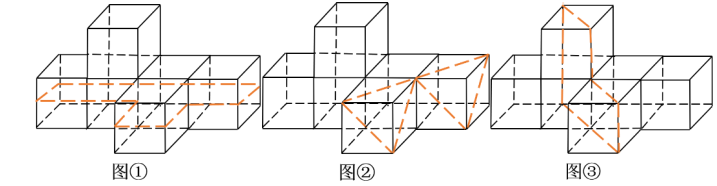 故本题选C。116.【答案】B。解析：根据柱形图可知，2019年全国居民人均消费支出（1902+2513）+（2862+1281）+（5055+1338）+（6084+524）≈4400+4150+6400+6600=21550元。根据表格可知，2019年全国居民人均消费支出比上年增长8.6%，即增长了×8.6%≈×==21550×0.08=1724元，B项与之最接近。故本题选B。117.【答案】A。解析：恩格尔系数=食物支出金额÷总支出金额。根据图表可知，2019年全国居民人均消费支出同比增长8.6%，食品烟酒消费支出同比增长8.0%，部分增速小于整体增速，则部分占整体的比重同比下降，二者增速相差不大，则比重降幅也不大，即2019年我国居民恩格尔系数变化情况为小幅下降。故本题选A。118.【答案】C。解析：根据表格可知，2019年我国城镇居民人均实际可用于储蓄的收入比农村居民多[42359-28063-（16021-13328）]元，运用尾数法，尾数为9-3-1+8=*3，只有C项符合。故本题选C。119.【答案】B。解析：根据表格可知，2019年全国居民人均工资性收入占人均可支配收入的比重比财产净收入高×100%=×100%＜50%，即高不到50个百分点，但接近50个百分点，B项最符合。故本题选B。120.【答案】C。解析：A项错误，根据柱形图和折线图可知，2018年全国居民人均医疗保健支出为＜=1902×≈1700元。B项错误，根据柱形图和第1小题可知，2019年人均食品烟酒支出占全国居民人均消费支出的比重约为×100%＜×100%=30%。C项正确，根据表格可知，2018年全国居民人均转移净收入为＞=5000元。D项错误，根据材料无法得出全国居民的贫富差距情况。故本题选C。121.【答案】B。解析：根据材料第一段可知，2017年全国共投入研究与试验发展（R&D）经费19677.9-2071.8=17606.1亿元，与国内生产总值之比为2.19%-0.04%=2.15%，则2017年我国国内生产总值为≈820000亿元=82万亿元。故本题选B。122.【答案】D。解析：根据材料最后一段可知，2018年，国家财政科学技术支出9518.2亿元，比上年增加1134.6亿元，即同比增长×100%≈×100%≈13.5%。故本题选D。123.【答案】A。解析：根据材料第二段可知，2018年全国基础研究经费1090.4亿元，应用研究经费2190.9亿元，试验发展经费16396.7亿元，其中基础研究经费约为应用研究经费的一半，试验发展经费是基础研究经费与应用研究经费之和的≈=5倍，则试验发展经费所占比重约为，基础研究经费所占比重约为，应用研究经费所占比重约为。观察选项，A项最符合。故本题选A。124.【答案】C。解析：根据材料第三段可知，2018年各类企业经费支出15233.7亿元，比上年增长11.5%，高等学校经费支出1457.9亿元，增长15.2%，则前者的同比增量是后者的×11.5%÷（×15.2%）=×＞≈7.9倍，且略大于7.9，C项最符合。故本题选C。125.【答案】D。解析：A项错误，根据材料最后一段可知，2018年我国国家财政科学技术支出9518.2亿元，中央财政科学技术支出3738.5亿元，后者占前者的比重为×100%＜×100%=40%。B项错误，根据材料第一段可知，2018年按全时工作量计算我国研究与试验发展（R&D）人员约≈≈438万人。C项错误，根据材料最后一段可知，2018年财政科学技术支出与当年国家财政支出之比为4.31%，比上年提高0.18个百分点，则2017年二者之比为4.31%-0.18%=4.13%。D项正确，根据材料第四段可知，2018年研究与试验发展（R&D）经费投入超过千亿元的省（市）有广东、江苏、北京、山东、浙江和上海，其中投入强度超过全国平均水平的有北京、上海、广东、江苏和浙江，共5个省市。故本题选D。126.【答案】B。解析：根据柱形图可知，2014年我国国产片票房增长率为×100%=×100%，2015年为×100%=×100%，2017年为×100%=×100%，2018年为×100%=×100%。根据分子分母反向变化比较可知，＞＞，先排除C、D项。比较和，后者分子约为前者的3倍，但后者的分母不足前者的2倍，因此后者分数值大于前者分数值，即增长最快的是2015年。故本题选B。127.【答案】B。解析：票房差距最小，即两者占比最接近。观察折线图可知，2017年两者占比最接近，分别为51.9%和48.1%，该年两者相差290-269=21亿元。故本题选B。128.【答案】C。解析：根据柱形图可知，2018年我国影片票房为219+391=610亿元，2013年为90+128=218亿元，则2013～2018年平均每年增加==78.4亿元。故本题选C。129.【答案】C。解析：根据柱形图可知，2017年引进片票房增量为269-229=40亿元，2015年增量为170-134=36亿元，因此增量增多，排除B、D项。2017年增速为×100%，2015年为×100%，明显后者高于前者，即增速变小，排除A项。故本题选C。130.【答案】D。解析：A项错误，根据柱形图可知，2018年引进片票房（219亿元）低于2017年（269亿元）。B项错误，根据柱形图可知，2014年、2016年和2017年引进片票房增量均高于国产片，且基期量均比国产片票房低，则这三年引进片票房增速高于国产片。C项错误，根据柱形图可知，2016年国产片票房（264亿元）低于2015年（271亿元）。D项正确，根据折线图可知，2013～2018年，国产片票房占比均高于引进片，即国产片票房均高于引进片票房。故本题选D。131.【答案】D。解析：根据文字材料第一段可知，2019年1～7月份住宅投资53466亿元，同比增长15.1%，增速比1～6月份回落0.7个百分点。因此2019年1～6月份住宅投资同比增速为15.1%+0.7%=15.8%。故本题选D。132.【答案】C。解析：根据公式间隔增长率=r1+r2+r1×r2和文字材料第一段以及折线图可知，2019年1～7月份，全国房地产开发投资72843亿元，同比增长10.6%，2018年1～7月份，同比增长10.2%，则2017年1～7月全国房地产开发投资为≈≈59672亿元，C项与之最接近。故本题选C。133.【答案】C。解析：根据文字材料一、二段可知，2019年1～7月份全国房地产开发投资同比增长10.6%，东部地区同比增长9.2%，中部地区同比增长9.5%，西部地区同比增长15.1%，东北地区同比增长11.0%。由部分增长率＜整体增长率，现期比重低于基期比重可知，符合题干要求的只有东部地区和中部地区。故本题选C。134.【答案】A。解析：根据公式增长量=可知，判断增长量的绝对值的大小，可直接判断|现期量×增长率|的大小。根据文字材料第三段可知，A项|现期量×增长率|=794207×9.0%，B项为125716×9.5%，C项为37331×11.3%，D项为9761×29.4%。观察可知，A项明显最大，即同比变化量最大的是房屋施工面积。故本题选A。135.【答案】D。解析：A项错误，材料没有给出2019年1～9月份全国房地产开发投资金额，无法推出2017年1～9月份全国房地产开发投资金额，排除。B项错误，折线图给出的是同比增速，环比增速不可直接通过相加减得到，排除。C项错误，根据文字材料第二段可知，2019年1～7月份中部地区房地产开发投资15248亿元，东北地区投资2845亿元，则2019年1～7月份中部地区房地产开发投资比东北地区多≈≈4.4倍，排除。D项正确，根据文字材料最后一段可知，2019年1～7月份住宅新开工面积的同比增速（9.6%）与房屋新开工面积的同比增速（9.5%）相差不大，即部分增长率≈整体增长率，现期比重≈基期比重，当选。故本题选D。指  标绝对量（元）比上年增长（%）全国居民人均可支配收入307338.9按常住地分：城镇居民423597.9农村居民160219.6按收入来源分：工资性收入171868.6经营净收入52478.1财产净收入261910.1转移净收入56809.9全国居民人均消费支出？8.6按常住地分：城镇居民280637.5农村居民133289.9错位个数1个2个3个4个5个情况数012944男女第一代◎第二代◎◎◎◎◎第三代◎